UNIVERSIDAD AUTÓNOMA DE NUEVO LEONFACULTAD DE MEDICINAPREVALENCIA E IMPACTO DE LA VIOLENCIA INTIMA DE PAREJA EN MUJERES CON LUPUS ERITEMATOSO SISTÉMICOPor:DR. EMMANUEL CAMPOS TINAJEROCOMO REQUISITO PARA OBTENER EL GRADO DE ESPECIALIDAD EN REUMATOLOGÍA  DICIEMBRE 2023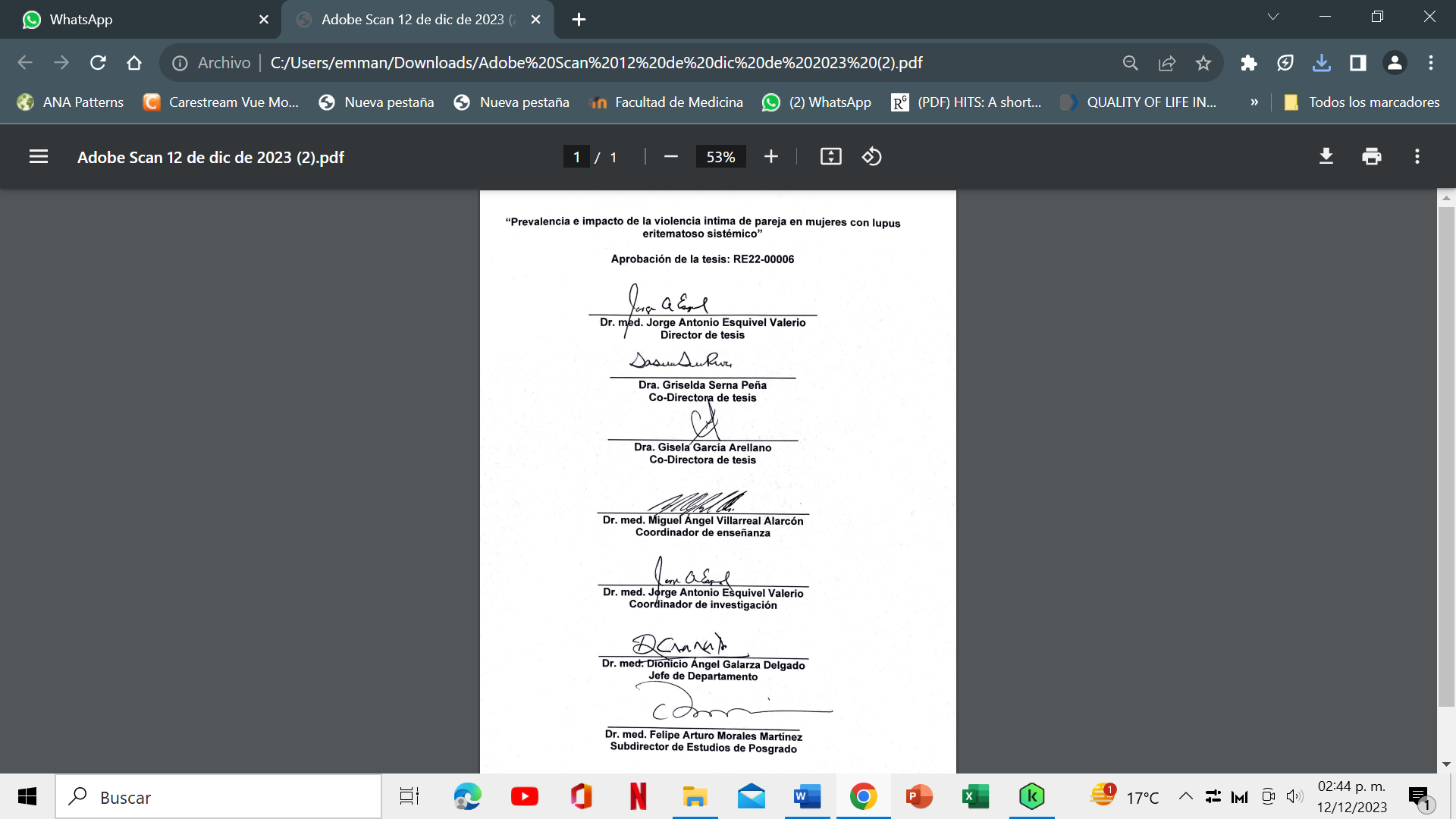 AGRADECIMIENTOSAl Hospital Universitario de Nuevo León “Dr. José Eleuterio González” porque me abrió sus puertas y me brindó las herramientas necesarias para mi formación. Al Dr. Med. Dionicio A. Galarza Delgado que con su gran capacidad de liderazgo nos muestra nuestras fortalezas, debilidades y nos ayuda a desarrollar nuevas capacidades y mejorar nuestras aptitudes y actitudes. Al Dr. Miguel A. Villarreal Alarcón por demostrarnos que no importa que tan lejos se haya llegado siempre debemos demostrar sencillez y humildad.Al Dr. Iván Hernández Galarza por guiarnos y enseñarnos de nuestros errores. A mis asesores, el Dr. Med. Jorge Esquivel Valerio, Dra. Griselda Serna Peña, Dra. Gisela García Arellano de los cuales he aprendido que la constancia y el trabajo diario son la herramienta para lograr grandez proyectos y además confiaron en mi para que hoy este proyecto se convierta en mi tesis de subespecialidad.A todos y cada uno de mis compañeros estudiantes, pasantes que ayudaron a consolidar este trabajo.A todos y cada uno de mis maestros que facilitaron mi formación con ejemplo de trabajo, disciplina y constancia. A mis compañeros residentes, que se convirtieron en amigos y compartimos muchas experiencias.Y a todo el equipo del servicio de Reumatología del Hospital Universitario de Nuevo León “Dr. José Eleuterio González” ya que todos y cada uno han aportado a mi formación académica.DEDICATORIASA mis abuelos, Julia Tinajero Rodríguez y Ángel Campos Velázquez, cada día los extraño más, sepan que cada sacrificio valió la pena. A mi madre, Sara Campos Tinajero y a mi segunda madre Consuelo Campos Tinajero por el amor y los cuidados brindados. A mis hermanos, Luis Ángel y Ricardo, con esfuerzo, disciplina y persistencia se trabajan los sueños.A mi amor Patricia Baltazar por su apoyo incondicional, porque a pesar de que la distancia siempre estuvo presente el amor nos ha mantenido juntos.INDICE DE TABLAS Y FIGURASTabla 1. Características clínico demográficas	30Tabla 2. VIP de acuerdo a HITS e ISA	32Tabla 3. Calidad de vida por Lupus QoL	33Tabla 4. Correlación con escalas de actividad y daño	34Figura 1. Síndromes dolorosos crónicos y VIP	35Abreviaturas:ACR: American College of Rheumatology BILD: Brief Index in Lupus DamageCDAI: Clinical Disease ActivityCEAR: Centro de Especialistas en Artritis y ReumatismoDAS 28-VSG: Disease Activity Score – 28 Velocidad de Sedimentación Globular ENDRH 2016: Encuesta Nacional sobre la Dinámica de las Relaciones en los Hogares 2016ESSDAI: EULAR Sjögren Syndrome Disease Activity IndexESSPRI: EULAR Sjögren Syndrome Patient Reported IndexEULAR: European Ligue Against RheumatismEVA: Escala visual analógica de dolorHITS: Hurt, Insult, Threaten, ScreamINEGI: Instituto Nacional de Estadística y GeografíaISA: Índex of Spouse AbuseIL-1: Interleucina 1IL-6: Interleucina 6IMSS: Instituto Mexicano del Seguro Social ISSSTE: Instituto de Seguridad Social y Servicios de los Trabajadores del EstadoLupusQol: Lupus Quality of LifeLES: Lupus Eritematoso Sistémico OMS: Organización Mundial de la Salud PCR: proteína C reactivaPhGA: Physician Global Assessment PGA: Patient Global Assessment SDAI: Simple Disease ActivitySLAQ: Sistemic Lupus Activity QuestionaireSLEDAI-2K: Systemic Lupus Erythematosus Disease Activity Index 2000SLICC: Systemic Lupus International Collaborating Clinics American College of Rheumatology Damage IndexSSA: Secretaría de SaludVIP: Violencia Intima de ParejaCAPÍTULO IRESUMENDr. Emmanuel Campos Tinajero	          			     Diciembre 2023Universidad Autónoma de Nuevo LeónTítulo:  Prevalencia e impacto de la violencia intima de pareja en mujeres con lupus eritematoso sistémicoNúmero de páginas: 53Candidato al grado de MEDICO ESPECIALISTA en Reumatología e Inmunología Clínica.Área de estudio: Reumatología La violencia hacia la mujer es una violación a los derechos humanos y un gran problema de salud y desarrollo de manera global. Históricamente ha sido ignorada, escondida y aceptada1,3.Globalmente se estima que 1 de cada 3 mujeres ha sido violentada en diferentes formas incluyendo física, sexual y psicológicamente, los perpetradores puedes ser desde una pareja, llamada violencia intima de pareja; o por alguien más, amigo, familiar, vecino, extraño2.Los efectos físicos y mentales de violencia contra las mujeres son muchos y profundos, entre los cuales resaltan lesiones físicas, depresión ansiedad, embarazos no deseados, infecciones de transmisión sexual e incluso la muerte1,3.En la Agenda 2030 de las Naciones Unidas, los Objetivos para el Desarrollo Sostenible adoptados por países miembros en 2015, exigen la eliminación de la violencia contra las mujeres y las niñas, concretamente a través de la meta 5.2 del objetivo 5 sobre igualdad de género y empoderamiento de las mujeres. El primer indicador de esta meta (5.2.1) se centra específicamente en la violencia de pareja3.El sector de la salud raramente ha empezado a reconocer su potencial rol y responsabilidad en la violencia contra la mujer3.CAPÍTULO IIINTRODUCCIÓNMarco teórico:2.1 Violencia intima de pareja (VIP)La violencia íntima de pareja contempla cualquier comportamiento en una relación íntima de pareja en el contexto de matrimonio, cohabitación o cualquier forma de unión que cause daño físico, psicológico y/o sexual en aquellos en la relación1,2,3,4.Estimar la prevalencia de la violencia intima de pareja es retador por diferentes razones. Primera, variaciones en la definición de caso (basada en frecuencia y severidad), periodo de ocurrencia (durante la vida versus año pasado). Segundo, la falta de separación entre las diferentes formas (física, sexual, psicológica) puede plantear problemas de comparabilidad. Tercero diferencias en la población encuestada (actualmente con pareja, en algún momento con pareja) y si el perpetrador de la violencia es la pareja actual o más reciente. Cuarto, encuestas reportadas no son separadas según edad2,4.Sardinha L. et al, condujeron un estudio en 2018 que fuera internacional y regionalmente comparable cuyo objetivo fue proveer estimación de la prevalencia de violencia intima de pareja física y/o sexual durante el año anterior o durante la vida basado en un análisis de la base de datos global de la Organización Mundial de la Salud (OMS). Los resultados, 307 estudios con información de violencia intima de pareja a lo largo de la vida, de tipo físico y/o sexual de 154 países, que incluían 1,767,802 mujeres mayores de 15 años con una prevalencia global de 27% (23-31%).  332 estudios con información de violencia intima de pareja durante el último año, de tipo físico y/o sexual de 159 países, que incluían 1,763,989 mujeres mayores de 15 años con una prevalencia global de 13% (10-16%)2.Variaciones regionales muestran la estimación de la prevalencia de violencia intima durante la vida, la más alta en Oceanía 49% (38-61%), África subsahariana central 44% (33-55%), Latino América andina 38% (31-46%), África subsahariana oriental 38% (31-44%). En cuanto a la prevalencia de violencia intima durante el último año la más alta en África subsahariana central 32% (22-43%), Oceanía 29% (19-40%), África subsahariana oriental 24% (19-29%), Sur asiático 19% (12-27%)2.En México el Instituto Nacional de Estadística y Geografía (INEGI) en 2016 diseñó un proyecto estadístico, la Encuesta Nacional sobre la Dinámica de las Relaciones en los Hogares 2016 (ENDRH 2016) para obtener información sobre las experiencias de violencia que han enfrentado las mujeres de 15 años y más con el objetivo de disponer de información que permita estimar los principales indicadores sobre la prevalencia de la violencia5. En sus resultados, la prevalencia de violencia intima de pareja, por su actual o ultima pareja, a lo largo de la vida o durante los últimos 12 meses fue 43.9% y 25.6% respectivamente. Con respecto al tipo de violencia, la prevalencia se presentó de la siguiente forma: violencia emocional a lo largo de la relación en un 40.1%, durante el último año 23.2%; violencia física a lo largo de la relación en 17.9%, durante el último año 6.5%; violencia sexual a lo largo de la relación 6.5% y durante el último año 2.1%5.2.2 Herramientas de tamizaje para la violencia intima de parejaDurante la década del 2000, investigadores han desarrollado y probado una amplia variedad de herramientas de tamizaje para la violencia intima de pareja6,7,8.Una de las herramientas diagnósticas más utilizadas en estado unidos es el índice de la esposa abusada (Índex of Spouse Abuse – ISA), desarrollada en 1981.Mide la severidad de la violencia íntima de pareja contra la mujer durante el año previo, incluye 30 ítems las cuales forman 2 escalas independientes, una relacionada a violencia no física (19 ítems) y otra relacionada a violencia física (11items)6,7,8,9. En 2005 un estudio realizado por Plazaola et. al tuvo por objetivo analizar la validez y confiabilidad de la versión en español del ISA. Incluyó 390 mujeres entre 18-70 años, definieron puntos de cohorte para cada subescala, siendo éstos de 14 y 6 puntos para la escala de abuso no físico y abuso físico respectivamente. Con estos puntos de cohorte 5.9% de las pacientes fueron catalogadas como víctimas de abuso físico y 13.6% como víctimas de abuso no físico. Concluyeron que esta versión tiene una buena construcción interna, reproducibilidad y validez de constructo y puede ser utilizada para el análisis de violencia intima de pareja en ambos escenarios, clínico y de investigación6,7,8,9.  La encuesta Hurt, Insult, Threaten, Scream (HITS -daño, ofensa, amenaza, grito), esta herramienta de tamizaje de 4 ítems mide la presencia actual de abuso físico y psicológico6,7,8,10. En 2005 Chen et al. un estudio cuyo objetivo fue probar la confiabilidad y la validez de la versión en español de la herramienta HITS. Incluyó 386 mujeres mayores de 18 años involucradas actualmente con una pareja en una relación. Se definió un punto de cohorte de 5.5 para la versión en español que alcanzó una sensibilidad del 100% y especificidad del 86%, mostrando una confianza moderada y una buena validez para detectar abuso en población hispana en el escenario clínico6,7,8,10.2.3 Impacto de la violencia íntima de parejaLos eventos estresantes al estar expuesto a violencia intima de pareja podría incrementar el riesgo de enfermedad, disminuir la calidad de vida y en un escenario trágico la muerte prematura asociado o no a la presencia continua del estresor11. Hegarty et. al (2000) evaluó el abuso físico, sexual y emocional por parejas o exparejas de mujeres que acudían con medicina general. Incluyó 1257 mujeres de 16 a 50 años. Se encontró una prevalencia de 18% de mujeres con depresión actual, las cuales fueron significativamente más propensas a experimentar abuso severo con una razón de momios (OR o HR) de 5.8 y un intervalo de confianza del 95% de 2.8 a 12.012.2.4 Enfermedades Autoinmunes y estrés psicológico La acumulación de cantidades de estrés crónico puede exceder la habilidad del cuerpo para reparar sus sistemas fisiológicos llevando a la desregulación que puede provocar una respuesta fisiopatológica debido a la prolongada exposición a hormonas del estrés incluyendo las vías metabólicas, inflamatoria y los sistemas de defensa en el cuerpo11,12,13.Las enfermedades autoinmunes pueden estar influenciadas por reacciones psiquiátricas a estresores manifestadas como una reacción inmune anormal en un órgano específico o sistema del cuerpo13. Y se ha establecido que hay una relación bidireccional entre depresión e inflamación y viceversa, así como intervención de diversas citocinas y marcadores de inflamación tales como la Interleucina 6 (IL-6), interleucina 1 (IL-1) y proteína C reactiva (PCR)14,15.Se ha sugerido que la exposición a diversos estresores puede alterar la función inmunitaria y que existe un riesgo significativamente mayor de desarrollar Lupus Eritematoso Sistémico (LES) entre las mujeres que han sufrido abuso físico y emocional en su infancia en comparación con las mujeres que no han reportado abuso físico o emocional en su niñez16,17,18,19.Es posible que factores tales como el estilo de vida y factores de riesgo ambientales relacionados con el riesgo de LES, potencialmente modificables, influyan en lo que ahora se denomina “autoinmunidad preclínica” e intervengan en el desarrollo futuro de Lupus20.En 2008 Chae et al. con el objetivo de estudiar si la discriminación racial esta relacional con los desenlaces de la enfermedad. Estudió a mujeres afroamericanas con diagnostico validado de Lupus eritematoso sistémico. Se midió la actividad de Lupus eritematoso sistémico usando el Cuestionario de Actividad Sistémica de Lupus (SLAQ – Sistemic Lupus Activity Questionaire) en los 3 meses previos y daño a un órgano o sistema usando el Índice Breve de daño en Lupus (Brief Index in Lupus Damage – BILD). Los puntajes indicaron que el incremento en la frecuencia de la discriminación racial se asoció con mayor actividad de Lupus eritematoso sistémico y daño a órgano21.DEFINICIÓN DEL PROBLEMA La violencia íntima de pareja impacta en la salud física y mental de las mujeres a corto y largo plazo2,3. La identificación de este tipo de violencia en mujeres, a pesar de ser una recomendación del estándar, no ocurre de manera rutinaria en la práctica clínica. Abordar la violencia como un problema de salud debe ser una responsabilidad del sector médico3,9.JUSTIFICACIÓNLa identificación de violencia íntima de pareja a pesar de ser una recomendación del estándar de atención en mujeres en edad reproductiva no ocurre de manera rutinaria en la práctica clínica.Evaluar este tipo de violencia en mujeres con Lupus eritematoso sistémico proporcionará datos que actualmente no existen en la literatura médica.CAPITULO IIIHIPÓTESISHipótesis alterna:La violencia íntima de pareja en mujeres con lupus eritematoso sistémico si impacta en la calidad de vida.Hipótesis nula:La violencia íntima de pareja en mujeres con lupus eritematoso sistémico no impacta en la calidad de vida.CAPITULO IVOBJETIVOSPrimarioDeterminar si la violencia íntima de pareja tiene impacto en la calidad de vida en mujeres con Lupus eritematoso sistémico.Secundarios1.-Identificar la prevalencia de violencia intima de pareja en mujeres con Lupus eritematoso sistémico.2.-  Determinar si hay diferencias en características demográficas y/o propias de la enfermedad como índice de actividad en mujeres con Lupus eritematoso sistémico que presentan violencia íntima de pareja contra aquellas mujeres con Lupus eritematoso sistémico que no la presentan.3.- Comparar 2 escalas distintas que evalúan violencia íntima de pareja, ISA e HITS.4.- Identificar si existe impacto de la violencia íntima de pareja en mujeres con Lupus eritematoso sistémico con la adherencia a tratamiento, adherencia a consulta y presencia de síndromes dolorosos.CAPITULO VMATERIAL Y MÉTODOSTipo y diseño de estudio: Es un estudio observacional, descriptivo, transversal.Población: mujeres con diagnóstico de Lupus eritematosos sistémico que cumplan los criterios ACR/EULAR 2019 de la cohorte de la clínica de lupus. Lugar y sitio: Consulta #12 del servicio de Reumatología del Hospital Universitario “Dr. José Eleuterio González”, UANL.Criterios de inclusión:Pacientes que acudan al Centro de Especialistas en Artritis y Reumatismo (CEAR) y consulta # 12 de Especialidades (Servicio de Reumatología) del Hospital Universitario Dr. José Eleuterio González.Diagnóstico de Lupus eritematoso sistémico según los criterios de clasificación ACR/EULAR 2019.Edad mayor de 18 años.Que hayan sido vistas en los últimos 12 meses.Haber tenido al menos 1 pareja con relación emocional.Que acepten llenar los cuestionarios seleccionados.Criterios de exclusiónQue no hayan tenido ninguna pareja con relación emocional durante su vida.Síndrome de sobreposición.Que no acepten llenar los cuestionarios seleccionados.Criterios de eliminación Sujetos con datos faltantes. Solicitud para retirarse del estudio por parte del paciente. Cálculo del tamaño de la muestra 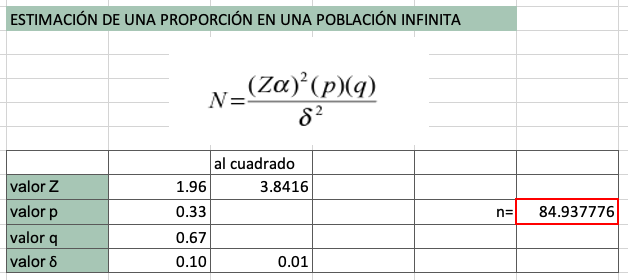 Se utilizó una fórmula de estimación de una proporción en una población finita, con el objetivo primario de: Determinar si la violencia íntima de pareja tiene impacto en la calidad de vida en mujeres con Lupus eritematoso sistémicoEsperando una proporción del 33% de mujeres diagnosticadas con LES que sufren de violencia íntima de pareja, con una significancia bilateral del 5%, y un poder del 97.5%, se necesitan por lo mínimo 85 sujetos de estudio. Los parámetros fueron establecidos en base a esta referencia: Barrett, K. A., O’Day, B., Roche, A., & Carlson, B. L. (2009). Intimate Partner Violence, Health Status, and Health Care Access Among Women with Disabilities. Women’s Health Issues, 19(2), 94–100.Intervención Planeada.Al momento de reclutar a los sujetos de investigación, se explicará de forma sencilla, clara y detallada nuestro objetivo de invitarlos a participar en el estudio de violencia íntima de pareja en mujeres con Lupus eritematoso sistémico mediante la aplicación de una serie de autocuestionarios. Se hizo énfasis en que la información obtenida será́ utilizada como método de investigación clínica, haciendo uso de medidas apropiadas para mantener la confidencialidad de los sujetos incluidos. Se documentaron las  características sociodemográficas de la población. Se obtuvo información sobre comorbilidades, características de Lupus eritematoso sistémico (duración, severidad, tratamiento, uso de glucocorticoides). Se aplicaron los siguientes autocuestionarios de violencia íntima de pareja:1.-Daño, ofensa, amenaza, grito (Hurt, insult, threaten and scream -HITS): autocuestionario de tamizaje de violencia intima de pareja de 4 ítems que mide la presencia actual de abuso físico y psicológico.2.- Índice de la esposa abusada (Index of Spouse Abuse - ISA): autocuestionario que mide la severidad de la violencia íntima de pareja contra la mujer durante el año previo, incluye 30 ítems las cuales forman 2 escalas independientes, una relacionada a violencia no física (19 ítems) y otra relacionada a violencia física (11 ítems).Así como medición de la calidad de vida a través del cuestionario:3.- Calidad de vida en los pacientes con Lupus (Lupus Quality of Life - LupusQol): cuestionario que mide la calidad de vida relacionada a la salud de los pacientes con Lupus eritematoso sistémico, incluye 34 ítems.Y una encuesta acerca de la presencia de síndromes dolorosos crónicos y el nivel de dolor:4.-Escala Visual análoga del dolor (EVA 0-10): herramienta para estimar severidad de dolor, es una escala continúa compuesta por una línea horizontal o vertical generalmente de 100 mm de largo, anclado por dos descriptores verbales ("no dolor" y "el peor dolor imaginable").Aplicación de cuestionariosDurante la consulta otorgada por el médico reumatólogo en plena privacidad se invitará al paciente a participar, si desea responder de manera totalmente anónima 2 auto cuestionarios acerca de violencia, en caso de acceder a participar se aplicará un consentimiento informado el cual firmara de manera voluntaria y se le llevara a un consultorio donde de manera libre, anónima se le otorgaran los cuestionarios a responder,1) Daño, ofensa, amenaza, grito (Hurt, insult, threaten and scream -HITS) y el 2) Índice de la esposa abusada (Index of Spouse Abuse - ISA) y una vez que termine frente a ella serán colocadas en un sobre, se sellara y permanecerán resguardadas hasta el momento del vaciamiento de datos y adicionalmente el adicionalmente 3) Calidad de vida en pacientes con Lupus Eritematoso Sistémico (LupusQol), 4) Escala Visual análoga del dolor (EVA 0-10) serán contestadas por la paciente. El médico calculará las escalas: 5) Índice de actividad de la enfermedad Lupus Eritematoso Sistémico 2000 (Systemic Lupus Erythematosus Disease Activity Index 2000 -SLEDAI 2-K), 6) Índice de daño para Lupus eritematoso sistémico - Clínicas internacionales de colaboración Lupus Eritematoso Sistémico / Colegio Americano de Reumatología (Systemic Lupus International Collaborating Clinics/American College of Rheumatology - Damage Index for Systemic Lupus Erythematosus - SLICC), 7) Evaluación global del médico (Physician Global Assessment - PhGA).ASPECTOS DE BIOSEGURIDADDe acuerdo con los principios establecidos en la Declaración de Helsinki de la Asociación Médica Mundial adaptada por 52a Asamblea General, en Edimburgo, Escocia en el año 2000 en su Artículo 11, considerando también el artículo 13, el 15 y las últimas enmiendas de la declaración; que señalan que la investigación debe basarse en un conocimiento cuidadoso del campo científico, se revisó́ detalladamente la bibliografía para redactar los antecedentes y la metodología del proyecto.  Aprobación por Comité de Ética y de Investigación de la Facultad de Medicina y Hospital Universitario “Dr. José E. González” de la Universidad Autónoma de Nuevo León; Código: RE22-00006.Esta investigación, de acuerdo con el "Reglamento de la Ley General de Salud en Materia de Investigación para la Salud” en su Título 2º, Capítulo 1º, Artículo 17, Fracción II, se considera como investigación con riesgo mínimo ya que los pacientes estarán sometidos a contestar autocuestionarios que pueden resultar incómodos o invasivos a su privacidad.El consentimiento informado se obtuvo de forma escrita. Previo al reclutamiento de los participantes. Esto se realizó explicándoles en qué consistía el estudio, las encuestas a realizar, así́ como los riesgos y beneficios de estos y si estaban de acuerdo se procedía a firmar. Se realizó de manera individualizada y privada la obtención de los datos del paciente, en la base de datos solamente apareció el paciente con su número asignado al momento de inclusión. ANÁLISIS DE DATOSAnálisis estadísticoEl cálculo de la muestra se determinó mediante fórmula de proporción de una población infinita, esperando una proporción de 33% de pacientes con LES que sufren de violencia íntima de pareja con una significancia bilateral del 5%, y un poder del 97.5%, necesitando por lo menos 85 pacientes. Los parámetros establecidos se basaron en un estudio de VIP en mujeres con discapacidades. Las variables cualitativas se presentan como frecuencias y porcentajes. La distribución de las variables cuantitativas se evaluó por medio de la prueba de Kolmogórov-Smirnov. Las variables cuantitativas con distribución normal se reportaron como medias y desviaciones estándar (DE) y las no normal como mediana y rango intercuantil (RIC).  Se compararon variables categóricas mediante la prueba de Chi cuadrada o test exacto de Fisher. Se compararon grupos independientes con las pruebas de t-Student y/o U de Mann Whitney. Se realizaron correlaciones con prueba de Spearman entre variables cuantitativas.  Se consideró un valor de p ≤ 0.05 como estadísticamente significativo. Se utilizó el paquete estadístico SPSS versión 25 (IBM Corp., Armonk, NY, USA).CAPITULO VIRESULTADOSSe incluyeron 85 mujeres con LES con una mediana de edad de 36 años (RIC: 26-47.5) (Tabla 1). La mayoría (n=80 / 94.1%) desempeña labores del hogar y más de la mitad contaba (n=59 / 69.4%) con pareja a la fecha del estudio. La mediana de SLEDAI2K fue 0 (RIC: 0-4), de PGA fue de 0 (RIC: 0-0.5); solo 7 pacientes (8.2%) tenían daño a órgano de acuerdo con SDI. La mayoría de las pacientes recibían tratamiento antimalárico (n= 81 / 95.3%) y corticoesteroides (n=50 /5 8.8%). La comorbilidad más frecuente fue hipertensión arterial (n=19 / 22.4%). RIC: rango intercuantil, VIP: violencia íntima de pareja, SLEDAI 2K: Systemic Lupus Erythematosus Disease Activity Index 2000, PhGA: Physician Global Assessment, SDI: índice de daño SLICC/ACRTabla 1. Características clínico demográficasLa calidad de vida media por LupusQol fue de 72.93 (DE: ±18.10); el dominio físico tuvo una mediana de 90 (RIC: 76.5-97), el dominio emocional de 82 (RIC: 65.5-97), el dominio de imagen corporal de 84 (RIC: 49.5-100), el dominio de carga a otros de 60 (RIC: 40-87), y el dominio sexual de 80 (RIC: 40-100). Se consideraron 82 pacientes para el cálculo de VIP en el año previo, debido a falta de relación sentimental de >1 año en 3 mujeres al momento del estudio. La mediana de puntaje de HITS en el año previo y en cualquier momento de la vida fue de 4 (RIC: 4-5.25) y 4 (RIC: 4-7), respectivamente. La mediana de puntaje de ISA violencia psicológica en el año previo fue de 1.9 (RIC: 0-6.8925) y en cualquier momento de la vida de 3.77 (RIC: 0-15.17), mientras que de violencia física fue de 0 (RIC: 0-0) y de 0 (RIC: 0-4.215) (tabla 2).La prevalencia de VIP por HITS fue de 24.4% (20) en el año previo y de 36.5% (31) en cualquier momento de la vida (Tabla 2). En la escala ISA, seis (7.3%) mujeres fueron víctima de violencia física y catorce (17.1%) de violencia psicológica en el año previo; mientras que 23 (27.1%) sufrieron violencia psicológica y 18 (21.2%) violencia física en cualquier momento de la vida. Solo 2 (2.4%) pacientes reportaron haber sufrido lesiones por VIP que requirieron atención médica, y 1 (1.2%) fue hospitalizada a causa de VIP.VIP: violencia íntima de pareja, RIC: rango intercuantil, HITS: Hurt, Insulted, Threatened with harm and Screamed at, ISA-P: Index of Spouse Abuse – Psicológico, ISA-F: Index of Spouse Abuse – FísicoTabla 2. VIP de acuerdo a HITS e ISALas mujeres expuestas a VIP en el año previo (por escala HITS) tuvieron una menor calidad de vida total (p=0.018) y afección significativa en el dominio emocional (p=0.036) de LupusQoL contra las que no tenían VIP en el año previo (tabla 3). No se encontraron diferencias significativas en calidad de vida entre grupos cuando se evalúo por VIP en cualquier momento de la vida (p= 0.300).LupusQoL: calidad de vida en lupus, VIP: violencia íntima de pareja, RIC: rango intercuantil.Tabla 3. Calidad de vida por Lupus QoLSe encontró una correlación positiva débil entre el puntaje HITS en la vida con SLEDAI-2K (rho = 0.277, p=0.010). No se encontró una correlación con el puntaje HITS en el año previo con el puntaje de SLEDAI-2K. Los puntajes de HITS correlacionaron significativamente con el valor de PGA (rho = 0.301, p=0.006) en el último año y en la vida (rho = 0.329, p=0.002). No se encontró correlación entre HITS y SDI (p=0.413 en el año previo, p=0.239 en la vida) (tabla 4).HITS: Hurt, Insulted, Threatened with harm and Screamed at, SLEDAI2K: SLEDAI 2K: Systemic Lupus Erythematosus Disease Activity Index 2000, PGA: Physician Global Assessment, SDI: índice de daño SLICC/ACRTabla 4. Correlación con escalas de actividad y dañoEn la evaluación del dolor, la cefalea fue la manifestación más reportada (n=67 / 78.5%), seguido de artralgias/mialgias (n= 65 / 76.5%) y lumbalgia (n= 48 / 56.5%), el resto se muestra en la Figura 1. No hubo diferencias significativas entre la prevalencia de dolor crónico entre grupos, pero la severidad de dolor abdominal (p=0.012), de artralgias/mialgias (p=0.039) y de lumbalgia (p=0.036) evaluada por EVA fue mayor en mujeres violentadas en el año previo. La severidad del dolor abdominal (p=0.028) y de artralgias/mialgias (p=0.029) también fue mayor en víctimas de VPI en la vida. (Tabla 5).VIP: violencia íntima de pareja, RIQ: rango intercuantil.Tabla 5. Síndromes dolorosos crónicos y VIP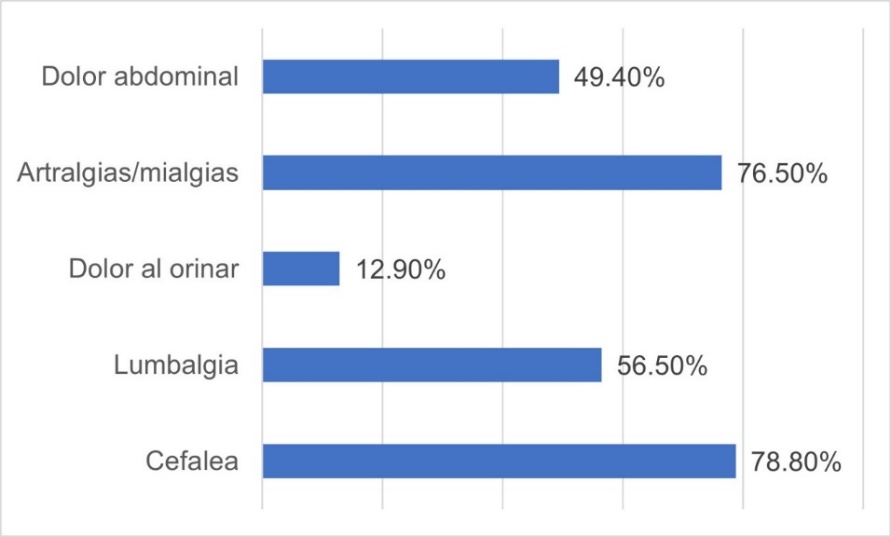 Figura 1. Prevalencia de síndromes dolorosos crónicosCAPITULO VIIDISCUSIÓNEste estudio evaluó el impacto de la violencia íntima de pareja en la calidad de vida de una cohorte de mujeres con lupus eritematoso sistémico. Los dominios de la calidad de vida en que impacta haber sido víctima de violencia íntima de pareja es el dominio emocional. Esta asociación solo se encontró en las mujeres que sufrieron VIP durante el año previo y no en la medición en cualquier momento de la vida.A pesar de la mejoría en la supervivencia de pacientes con lupus la enfermedad impacta significativamente en la calidad de vida. Moroni et al. 2023 enfocaron su estudio en la prevalencia de trastornos de estrés postraumático (PTSD) en una cohorte de pacientes con LES y su impacto en la calidad de vida, encontró una prevalencia de 31% de PTSD según la herramienta autocuestionario espectro de trauma y pérdida, y los pacientes con PTSD mostraron menores puntajes en 3 dominios del Lupus QoL. Nuestro estudio encontró la asociación entre VIP durante el año previo y la calidad de vida  en el dominio emocional y el puntaje total de Lupus QoL. Patterson et al.  2023 evaluaron la relación entre estrés percibido y actividad en pacientes con LES en seguimiento a 3 años. Encontraron que quien tuvo un incremento en el estrés tenía perores puntuaciones de actividad de la enfermedad. Nuestro estudio encontró una relación entre el índice de actividad Physcician Global Assessment y SLEDAI-2K en las mujeres víctimas de violencia intima de pareja en cualquier momento de la vida y el PGA durante el año previo. De igual manera Chae et al. 2019 en su estudio evaluaron el daño a órgano con la herramienta BILAG en mujeres afroamericanas con LES expuestas a discriminación racial y se encontró una puntuación mayor en este índice en las mujeres que experimentaron discriminación racial. Incluso en un estudio en población Mexicana de mujeres con Lupus eritematoso sistémico de Etchegaray et al. 2017 se evaluó la relación entre actividad de la enfermedad medida con el índice SLEDAI-2K y el daño a órgano con SDI y la calidad de vida en esta población y de igual manera se observó que ambos índices impactan negativamente en la calidad de vida. Nuestro estudio no pudo encontrar asociación entre violencia íntima de pareja y el índice de daño en LES. Esto puede explicarse por los hallazgos de Roberts et al. 2017 en su estudió encontraron un vínculo entre un episodio de estrés psicológico y la patogénesis de LES. Eventos estresantes como VIP causan cambios en la regulación del eje hipotálamo-hipófisis-suprarrenales (HPA) afectando la secreción de cortisol provocando niveles crónicamente elevados de citocinas proinflamatorias y reactantes de fase aguda que contribuyen al estado proinflamatorio, Chae et al. 2019.La violencia íntima de pareja se midió en 2 tiempos, durante el año previo y en cualquier momento de la vida, la prevalencia encontrada fué mayor que lo reportado a nivel mundial e incluso según la región de Norteamérica por el estudio de Sardinha et al. 2018. Sin embargo, según la Encuesta Nacional sobre la Dinámica de las Relaciones en los Hogares (ENDIREH) 2021 del INEGI en México, la prevalencia de VIP reportada es similar a lo encontrado por nuestro estudio en el tiempo que se refiere a lo largo de la vida y mayor durante el año previo. Nuestro estudio no solo evaluó la prevalencia de VIP, sino que también el tipo de violencia de que se ha sido víctima por medio de la herramienta índice de la Esposa Abusada (ISA) que nos permitió evaluar 2 tipos de violencia, psicológica y física que también se midieron en 2 tiempos, durante el año previo y en cualquier momento de la vida. La mayoría de los estudios miden la prevalencia durante el año previo. Encontramos que la prevalencia de estos 2 tipos de violencia es similar a lo reportado en la literatura. En su estudio Coll et al. 2019 estima la prevalencia de VIP psicológica y física en los últimos 12 meses en países de bajo ingreso económico alrededor del mundo, siendo muy heterogénea desde 6.2% en Comoros hasta 34.4% en Afganistán respecto a VIP psicológica  y 3.5% en Armenia hasta 45.8% en Afganistán en violencia física. Se incluye la región de Latinoamérica con 6 países donde la prevalencia de VIP  psicológica va desde 10.5% en Perú hasta 30% en Colombia y VIP física de 7.9% en Guatemala hasta 32.3% en Colombia.  Un punto importante para tomar en cuenta es que estas cifras reportadas de VIP son en el contexto de mujeres sin enfermedades, hasta el momento la prevalencia de VIP en pacientes con enfermedades autoinmunes ha sido evaluada solo en algunos estudios. Pol Batil et al. 2023 exploraron la prevalencia en una cohorte del mundo real de mujeres con Esclerosis múltiple en donde se documentó la prevalencia de abuso sexual, físico y emocional. La prevalencia obtenida de abuso en cualquier momento fué de 38% y 15% en el año previo, esto también es mayor a lo reportado en el estudio de Sardinha et al. 2018 en mujeres sin enfermedades. Skinner et al. 2023, describieron la frecuencia de VIP en pacientes con enfermedades reumáticas autoinmunes que incluían Artritis reumatoide 46%, lupus eritematosos sistémico 42%, reportaron una prevalencia de 15%. Factores de riesgo para ser víctima de VIP en la población general son el género femenino, edad, vivir con incapacidad episódica, condiciones psiquiátricas y uso del alcohol Pol-Patil J. et al. Las incapacidades episódicas no siguen el patrón característico de enfermedad, signos de advertencia, enfermedad, recuperación y recuperación total, Barrett, K. A. et al. 2009. Son enfermedades de curso crónico, fluctuantes con periodos de bienestar funcional e incapacidad. Algunas enfermedades incapacitantes episódicas pueden ser enfermedades autoinmunes e incluyen al LES. Muchas de estos factores son características de la población con LES que podrían explicar la mayor prevalencia de VIP.Se ha descrito un amplio efecto de la violencia íntima de pareja sobre la salud de la mujer incluyendo las condiciones crónicas aun cuando el episodio de violencia cesó. Wuest et al. 2008 encontraron que el 35% de mujeres sobrevivientes a VIP experimentaron síndromes dolorosos crónicos y que en promedio tenía 3 sitios dolorosos diferentes. Chandan et al. 2021, evaluaron la asociación de violencia doméstica y síndromes dolorosos crónicos, siendo la cefalea, síndrome de intestino irritable, lumbalgia y síndrome de piernas inquietas los que presentaron esta asociación. Nuestro estudio encontró una alta prevalencia de cefalea, mialgias, lumbalgia y dolor abdominal. Así mismo ser víctima de VIP se asoció con dolor abdominal, mialgias y lumbalgia.Nuestro estudio tiene como principal limitación la falta de un grupo control para evaluar el impacto de la violencia intima de pareja en la calidad de vida, si bien en la literatura existen ya estudios que evalúan esto en diferentes países como el estudio en Finlandia de Hisasue et al. 2020 que evaluó la asociación entre la exposición a la violencia y la calidad de vida en mujeres de 19 a 54 años en Finlandia encontró que las mujeres expuestas tenían puntuaciones significativamente peores del índice EUROHISQOL. La violencia intima de pareja ha tomado relevancia por el grave problema de salud pública que representa junto con sus efectos a la salud. Incluso algunos autores debido al cambio que presenta la calidad vida en el contexto de violencia intima de pareja  sobre el tiempo han intentado desarrollar escalas que incluyan estas brechas, es el caso del estudio de Jaradat et al. 2022 que evaluó la validez estructural y de constructo y la consistencia interna de la escala de calidad de vida en mujeres canadienses. Consideramos la evaluación de 2 tipos de violencia íntima de pareja como fortaleza, así como la medición en 2 tiempos diferentes, en el año previo y en el cualquier momento de la vida. Nuestro estudio representa una oportunidad de aportar datos epidemiológicos acerca de la prevalencia de violencia intima de pareja en mujeres con Lupus eritematoso sistémico.CAPITULO VIIICONCLUSIÓNEn conclusión, nuestros resultados demuestran el impacto negativo que tiene haber sido víctima de   violencia íntima de pareja durante el año previo en la calidad de vida medida por LupusQoL en el dominio emocional de mujeres con LES por lo que se debe alentar a los médicos de cualquier nivel de atención que prestan servicio a esta población evaluar de manera intencionada la presencia de estos eventos.CAPITULO IXBIBLIOGRAFÍA1.- Coll CVN, et al. Intimate partner violence in 46 low-income and middle-income countries: an appraisal of the most vulnerable groups of women using national health surveys. BMJ Global Health 2020;5: e002208.2.- Sardinha L, Maheu-Giroux M, Stöckl H, Meyer S, García-Moreno C. Global, regional, and national prevalence estimates of physical or sexual, or both, intimate partner violence against women in 2018. Lancet 2022; 399: 803–13.3.- García-Moreno C, Zimmerman C, Morris-Gehring A, Heise L, Amin A, Abrahams N, Montoya O, Bhate-Deosthali P, Kilonzo N, Watts C. Addressing violence against women: a call to action. Lancet 2014.4.- Maheu-Giroux et al. A framework to model global, regional, and national estimates of intimate partner violence BMC Medical Research Methodology (2022) 22:159.5.- Encuesta Nacional sobre la Dinámica de las Relaciones en los Hogares 2016 (ENDRH 2016). Instituto Nacional de Estadística y Geografía en 2016.6.- Rabin et al. Intimate Partner Violence Screening Tools. Am J Prev Med. 2009 May; 36(5): 439–445.e4. 7.- Arkins B et al. Measures for screening for intimate partner violence: a systematic review. Journal of Psychiatric and Mental Health Nursing, 2016, 23, 217–235.8.-Plazaola-Castano J. Validation of the Spanish Version of the Index of Spouse Abuse. JOURNAL OF WOMEN’S HEALTH Volume 18, Number 4, 200.9.- J. Curry S. Screening for Intimate Partner Violence, Elder Abuse, and Abuse of Vulnerable Adults US Preventive Services Task Force Final Recommendation Statement. JAMA. 2018;320(16):1678-1687.10.- Ping-Hsin C. Screening for domestic violence in a predominantly Hispanic clinical setting. Family Practice Advance. 29 July 2005.11.- Seib et al. A longitudinal study of the impact of chronic psychological stress on health-related quality of life and clinical biomarkers: protocol for the Australian Healthy Aging of Women Study. BMC Public Health 2014, 14:9.12.- Hegarty K et al. Association between depression and abuse by partners of women attending general practice: descriptive, cross sectional survey. BMJ 2004; 328:621–4.13.- Huan Song et al. Association of Stress-Related Disorders With Subsequent Autoimmune Disease. JAMA. 2018;319(23):2388-2400.14.- Howren MB, Lamkin DM, Suls J. Associations of depression with C-reactive protein, IL-1, and IL-6: a meta-analysis. Psychosom Med. 2009 feb;71(2):171-86. 15.- Roberts AL, Kubzansky LD, Malspeis S, Feldman CH, Costenbader KH. Association of Depression With Risk of IncidentSystemic Lupus Erythematosus in Women AssessedAcross 2 Decades. JAMA Psychiatry. 2018 Dec 1;75(12):1225-1233. 16.- Case SM, Feldman CH, Guan H, Stevens E, Kubzansky LD, Koenen KC, Costenbader KH. Post-Traumatic Stress Disorder (PTSD) and Risk of Systemic Lupus Erythematosus (SLE) among Medicaid Recipients. Arthritis Care Res (Hoboken). 2021 jul 26:10.1002.17.- Feldman CH, Malspeis S, Leatherwood C, Kubzansky L, Costenbader KH, Roberts AL. Association of Childhood Abuse withIncidentSystemic Lupus Erythematosus in Adulthood in a Longitudinal Cohort of Women. J Rheumatology. 2019 Dec;46(12):1589-1596.18.- Cozier YC, Barbhaiya M, Castro-Webb N, Conte C, Tedeschi S, Leatherwood C, Costenbader KH, Rosenberg L. Association of Child Abuse and Systemic Lupus Erythematosus in Black Women DuringAdulthood. Arthritis Care Res (Hoboken). 2021 jun;73(6):833-840.19.- Roberts AL, Malspeis S, Kubzansky LD, Feldman CH, Chang SC, Koenen KC, Costenbader KH. Association of Trauma and Posttraumatic Stress Disorder With IncidentSystemic Lupus Erythematosus in a Longitudinal Cohort of Women. ArthritisRheumatology. 2017 nov;69(11):2162-2169. 20.- Choi MY, Costenbader KH. Understanding the Concept of Pre-Clinical Autoimmunity: Prediction and Prevention of Systemic Lupus Erythematosus: IdentifyingRiskFactors and DevelopingStrategies Against Disease Development. Front Immunol. 2022 jun3; 13:890522.21.- H. Chae D. Racial Discrimination, Disease Activity, and Organ Damage: The Black Women’s Experiences Living With Lupus (BeWELL) Study. Am J Epidemiol. 2019;188(8):1434–1443.22.- Carrazco A, Rubio DC, Corral ME, Skinner CM, Pérez L, Pelaez I, Galarza-Delgado DA. Violence: A Reality in Women with Autoimmune Rheumatic Diseases? Ann Rheum Dis: first published as 10.1136/annrheumdis-2023-eular.2844 on 30 May 2023.23.- Sugg N. Intimate Partner Violence Prevalence, Health Consequences, and Intervention. Med Clin N Am 99 (2015) 629–649.24.- Chandan JS, Keerthy D,  Gokhale KM, Bradbury-Jones C, Raza K, Bandyopadhyay S, Taylor J, Nirantharakumar K. The association between exposure to domestic abuse in women and the development of syndromes indicating central nervous system sensitization: A retrospective cohort study using UK primary care records. Eur J Pain. 2021;00:1–9.25.- Andrea L. Roberts AL, Malspeis S, Kubzansky LD, Chang SC, Koenen KC, Costenbader KH. Association of trauma and posttraumatic stress disorder with incident systemic lupus erythematosus (SLE) in a longitudinal cohort of women. Arthritis Rheumatol. 2017 November ; 69(11): 2162–2169.26.- Cerda-De la O B, Cerda-Molina AL, Mayagoitia-Novales L, de la Cruz-López M, Biagini-Alarcón M, Hernández-Zúñiga EL, Borráz-León JI and Whaley-Sánchez JA (2022) Increased Cortisol Response and Low Quality of Life in Women Exposed to Intimate Partner Violence With Severe Anxiety and Depression. Front. Psychiatry 13:89801727.- Patterson S, Trupin L, Hartogenesis W, DeQuattro K, Lanata C, Gordon C, Barbour KE, Greenlund KJ, DallÉra M, Yazdany J, Katz P. Percived Stress and Prediction of Worse Diseases Activity and Symptoms in a Multiracial, Multiethnic Systemic Lupus Erytematosus Cohort. Arthritis Care & Research.Vol. 0, No. 0, 2023, pp1-9.28.- McElhone K, Abbott J, Shelmerd J, Bruce IN, Ahmad Y, Gordon C, et al. The Development and validation of disease-specific health-related quality of life measure, the LupusQol, for adults with systemic lupus erythematosus. Arthritis Rheum. 2007; 57:972–9. 29.- Barrett, K. A., O’Day, B., Roche, A., & Carlson, B. L. (2009). Intimate Partner Violence, Health Status, and Health Care Access Among Women with Disabilities. Women’s Health Issues, 19(2), 94–100.30.-Pol-Batil J, Glanz B, Safar L, Misasi E, Manieri MC, Shanahan R, Healy B, Houtchens M. MeTooMS: Sexual , physical, and emotional abuse experience among with multiple Sclerosis. Multiple Sclerosis Journal. 2023, Vol.29(2) 287-294.30.- Hisasue et al. Quality of life, psychological distress and violence among women in close relationships: a population-based study in Finland. (2020) BMC Women's Health.31.- Jaradat D, Ford-Gilboe M, Berman H, Wong C Structural and construct validity of the Quality of Life Scale among Canadian women with histories of intimate partner violence. (2022).Women’s Health Volume 18: 1–11CAPITULO XRESUMEN AUTOBIOGRAFICOEmmanuel Campos TinajeroCandidato para el Grado de Especialista en Reumatología e Inmunología ClínicaTesis: Prevalencia e impacto de la violencia íntima de pareja en mujeres con Lupus Eritematoso SistémicoCampo de estudio: Ciencias de la SaludBiografía:
Datos personales: Nacido en la ciudad de Santiago de Querétaro, Querétaro, México el día 17 de Abril de 1990.Educación: En Enero de 2009, inició la Licenciatura de Medicina General en la Facultad de Medicina de la Universidad Autónoma de Querétaro, finalizando en Diciembre de 2014. En marzo de 2018 inició sus estudios de posgrado en el programa de Especialización en Medicina Interna, en el Centenario Hospital Miguel Hidalgo de la UAA, finalizando en febrero de 2022 e iniciando la subespecialidad en Reumatología e Inmunología Clínica en marzo de 2022.CAPITULO XIANEXOSDaño, ofensa, amenaza, grito: para tamizaje de violencia íntima de pareja.Este cuestionario está diseñado para medir si usted ha experimentado violencia íntima de pareja. No es una prueba, por lo que no hay respuestas correctas e incorrectas. Conteste cada pregunta indicando la opción que mejor representa la frecuencia con la que su pareja actual o alguna pareja que haya tenido en cualquier momento de la vida se ha comportado con usted durante el período de tiempo indicado.Ejemplo: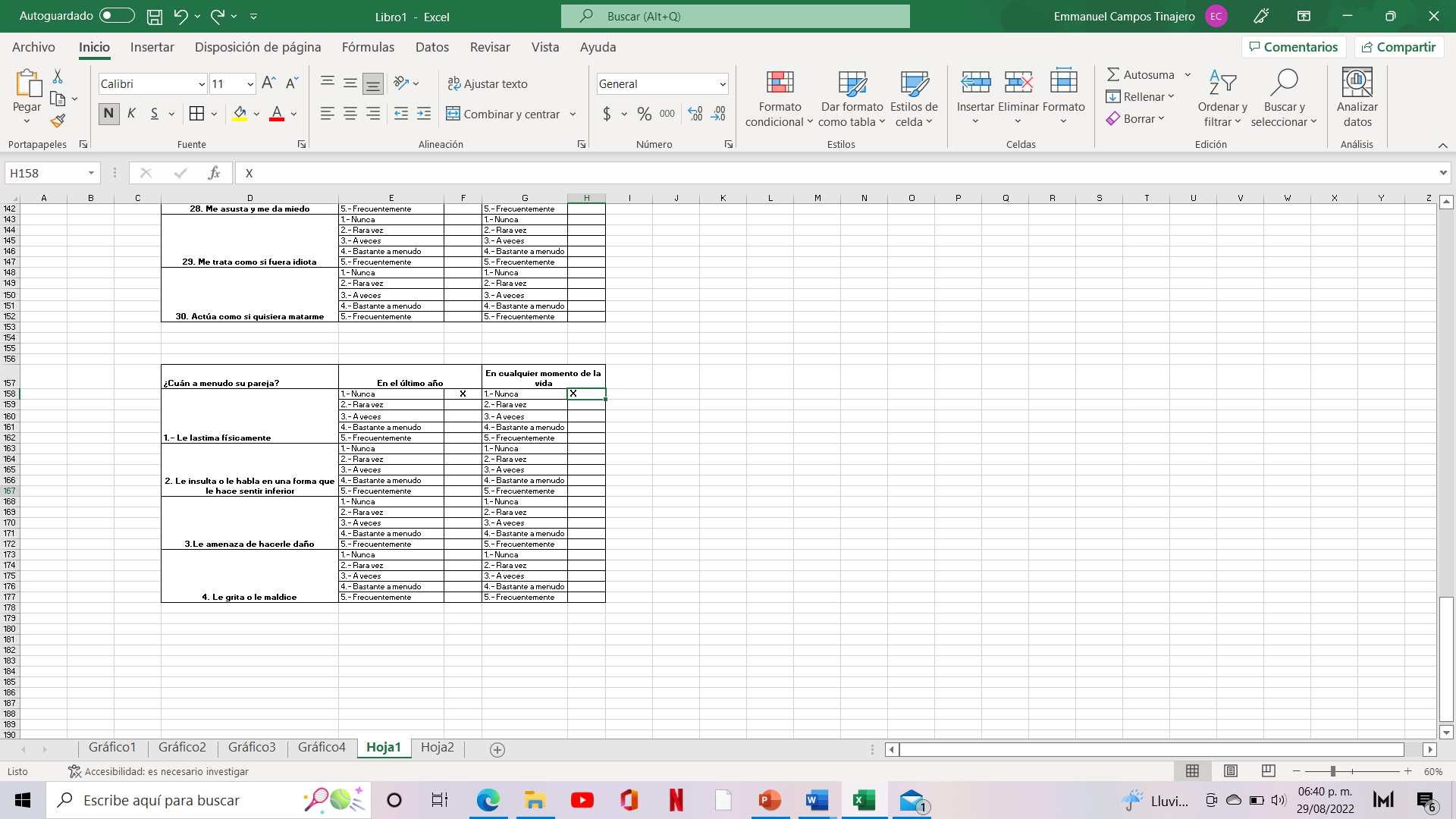 Cuestionario: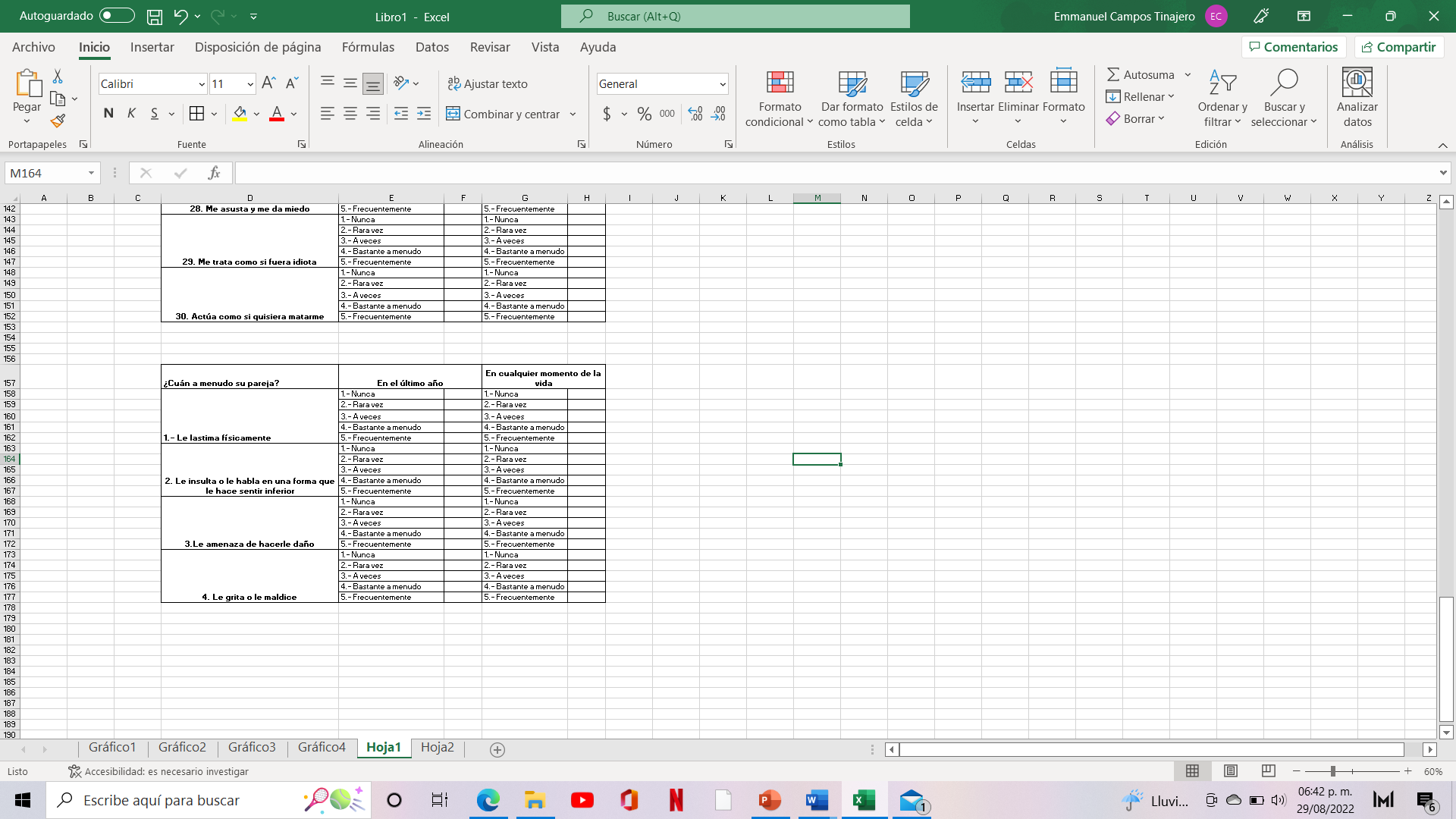 Índice de la esposa abusada para tamizaje de violencia íntima de parejaEste cuestionario está diseñado para medir si usted ha experimentado violencia íntima de pareja. No es una prueba, por lo que no hay respuestas correctas e incorrectas. Conteste cada pregunta indicando la opción que mejor representa la frecuencia con la que su pareja actual o alguna pareja que haya tenido en cualquier momento de la vida se ha comportado con usted durante el período de tiempo indicado.Ejemplo: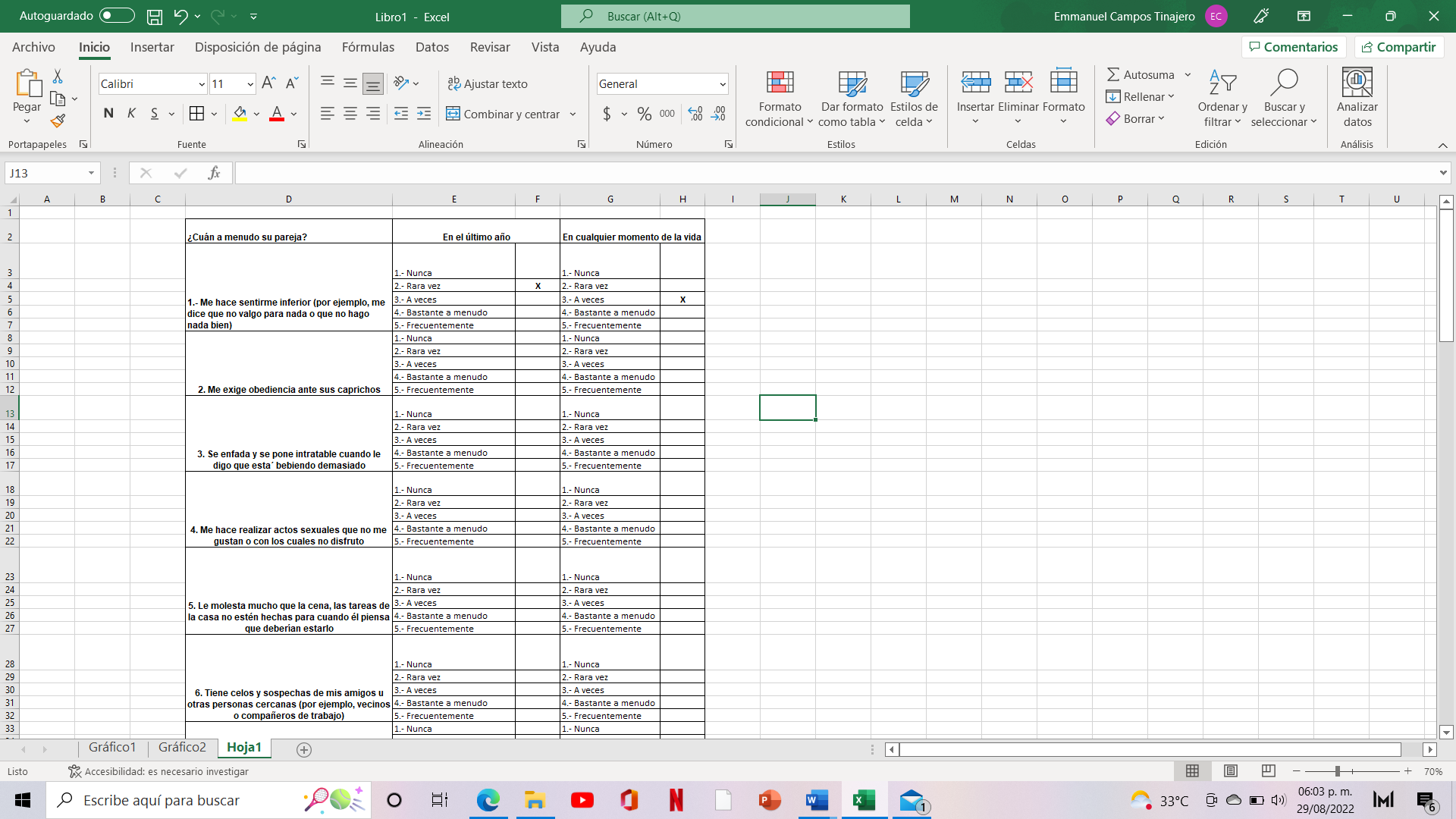 Cuestionario: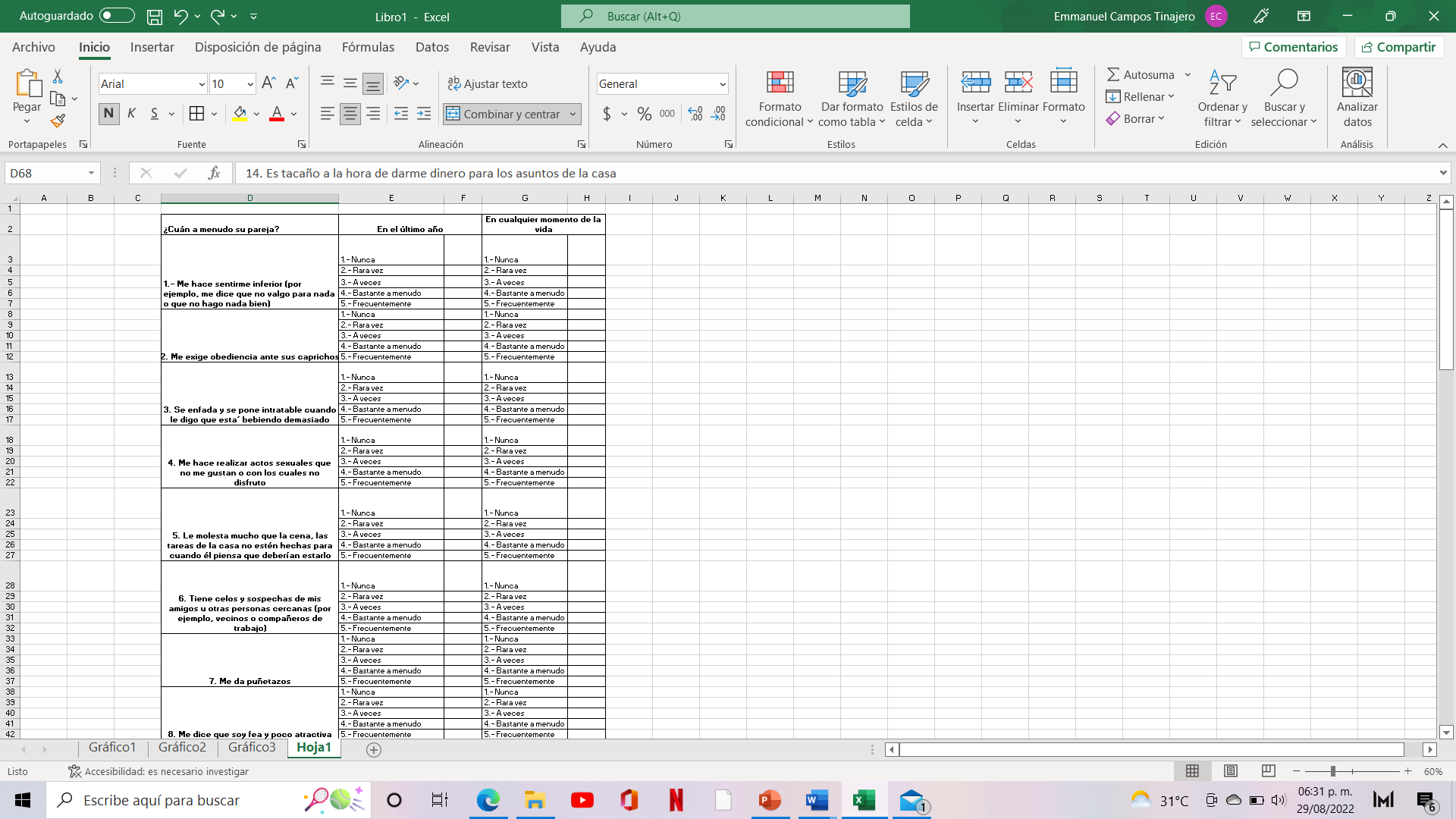 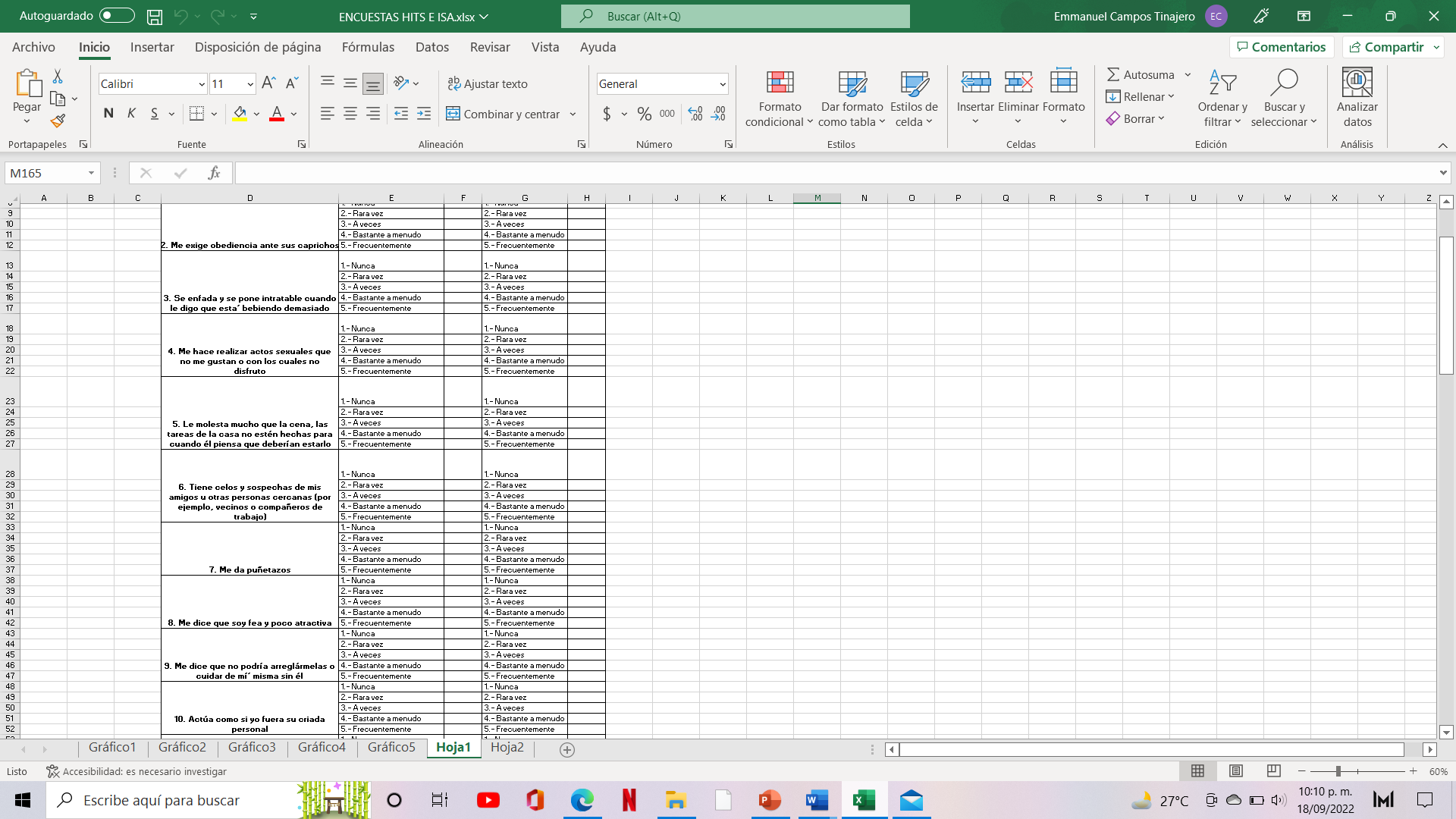 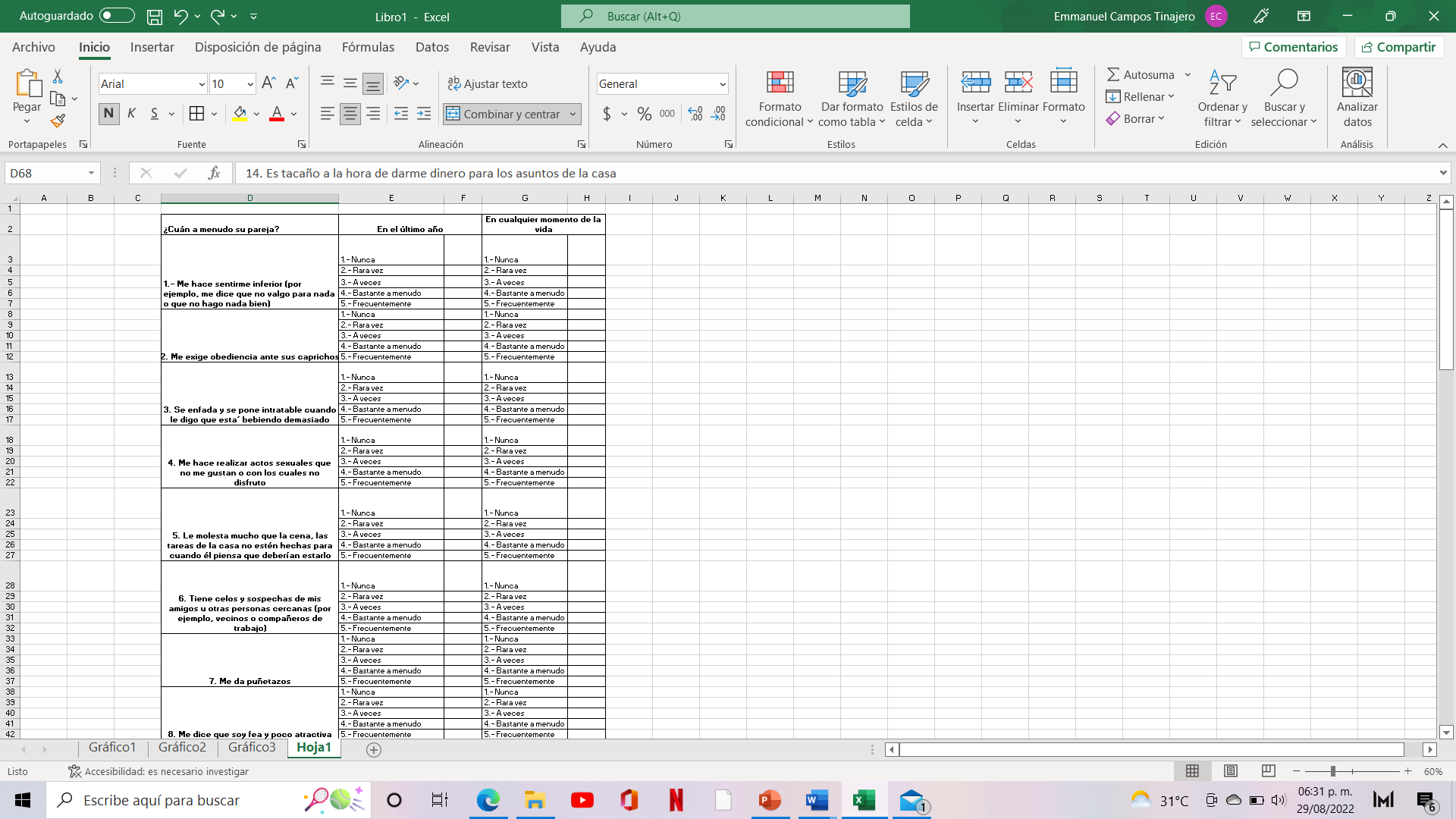 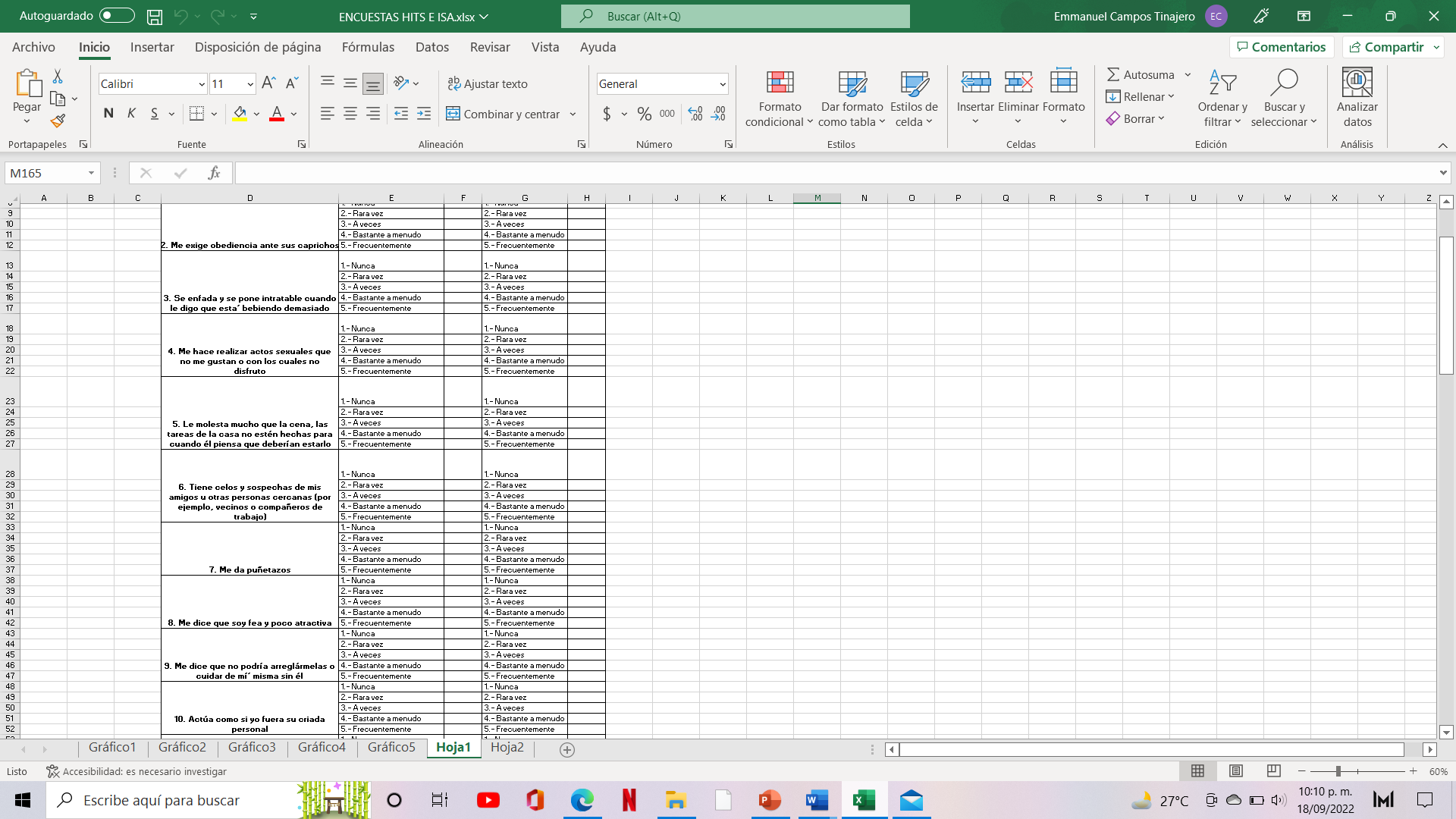 ” PREVALENCIA E IMPACTO DE LA VIOLENCIA ÍNTIMA DE PAREJA EN MUJERES CON LUPUS ERITEMATOSO SISTÉMICO”Evalución del dolor durante los últimos 12 mesesInstrucciones: a continuación, se muestran 5 preguntas con relación a dolor y una gráfica que representa la intensidad de éste. Si durante los últimos 12 meses usted ha sentido dolor en alguna de las regiones que se muestran a continuación, coloque una X en la respuesta (Si /No según corresponda) y circule el número de la gráfica según corresponda la intensidad del dolor siendo 10 un dolor insoportable y 1 un dolor leve.Ejemplo: Dolor de cabeza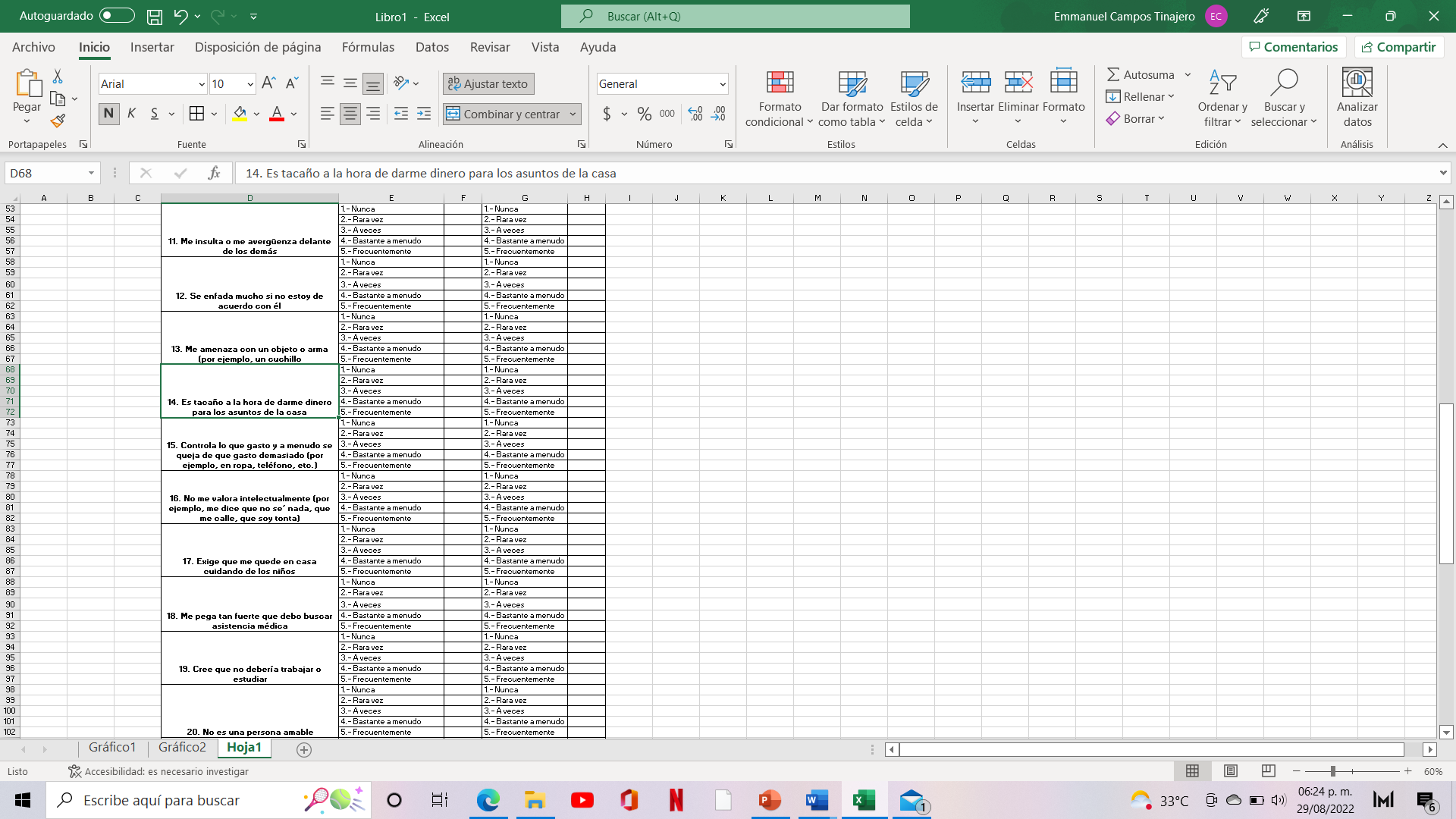 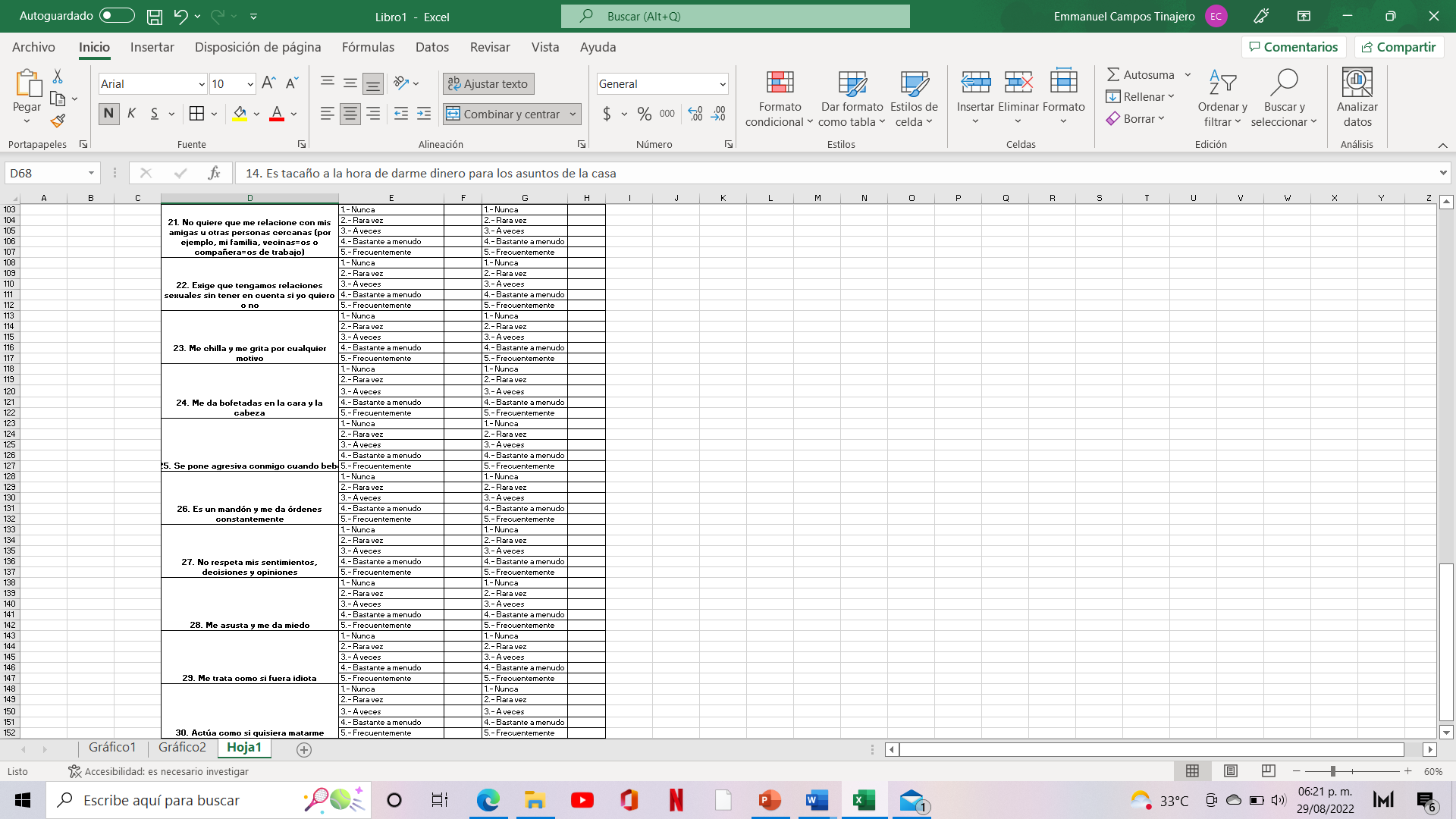 Calidad de vida en Lupus eritematoso sistémico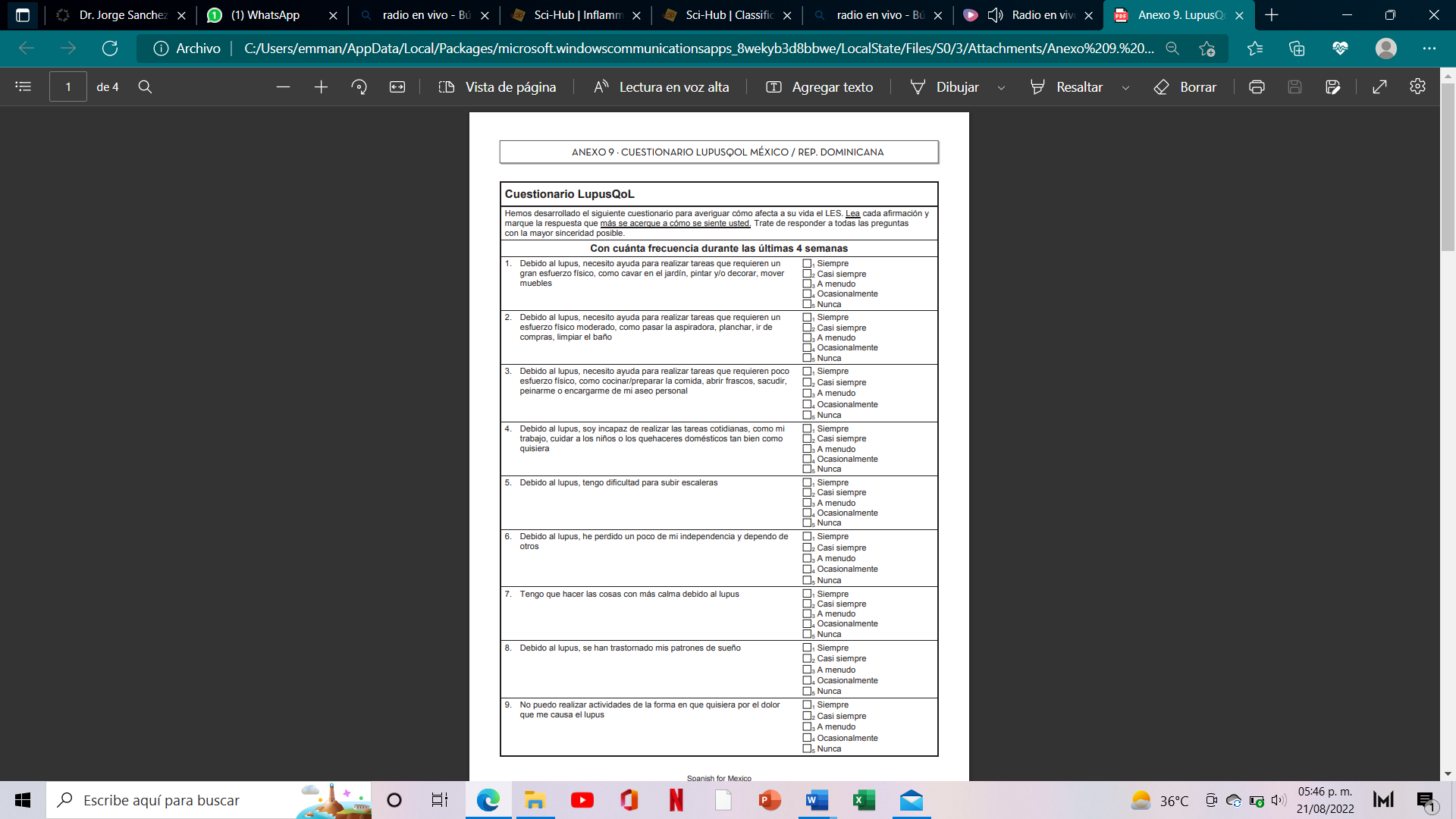 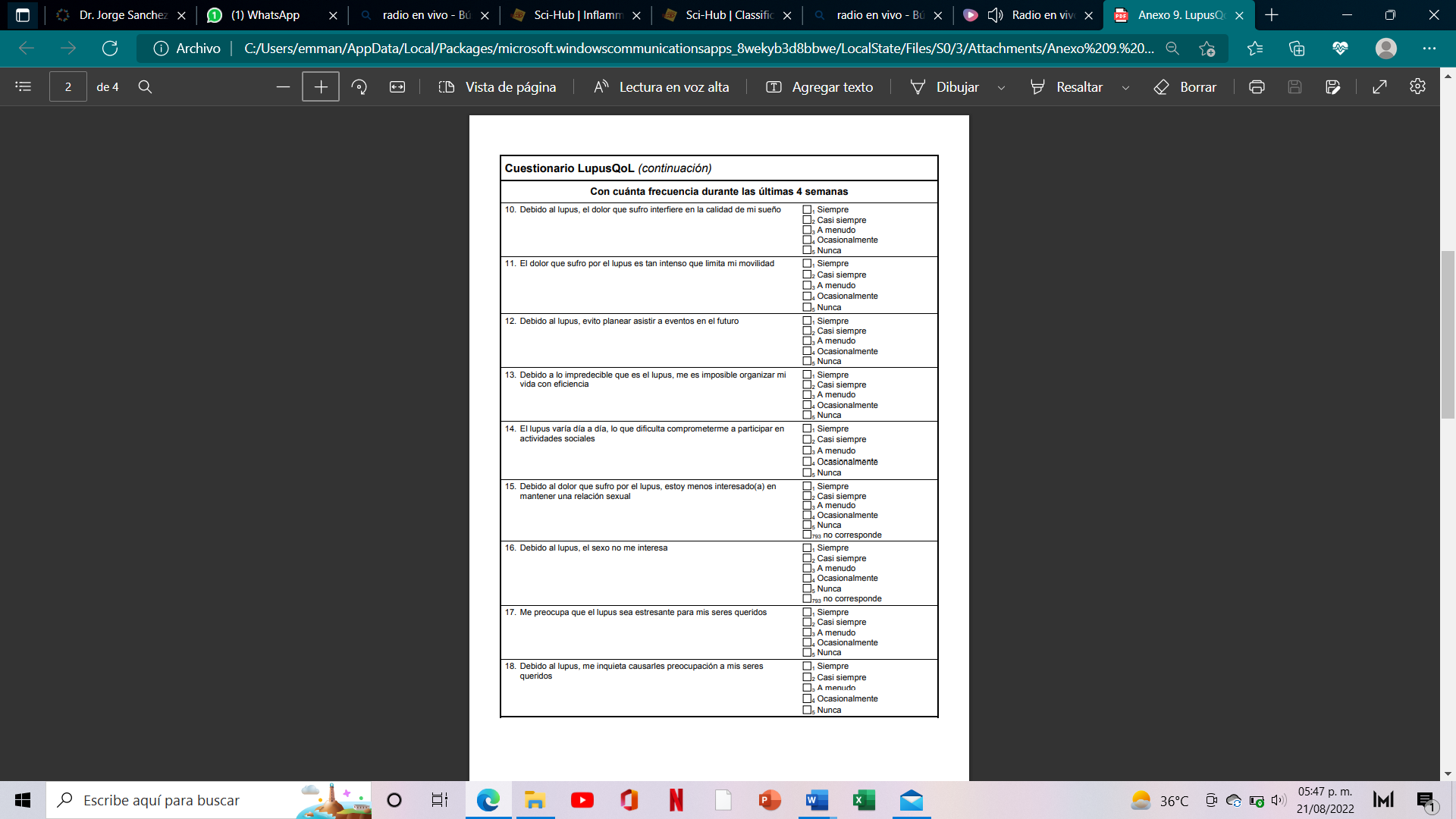 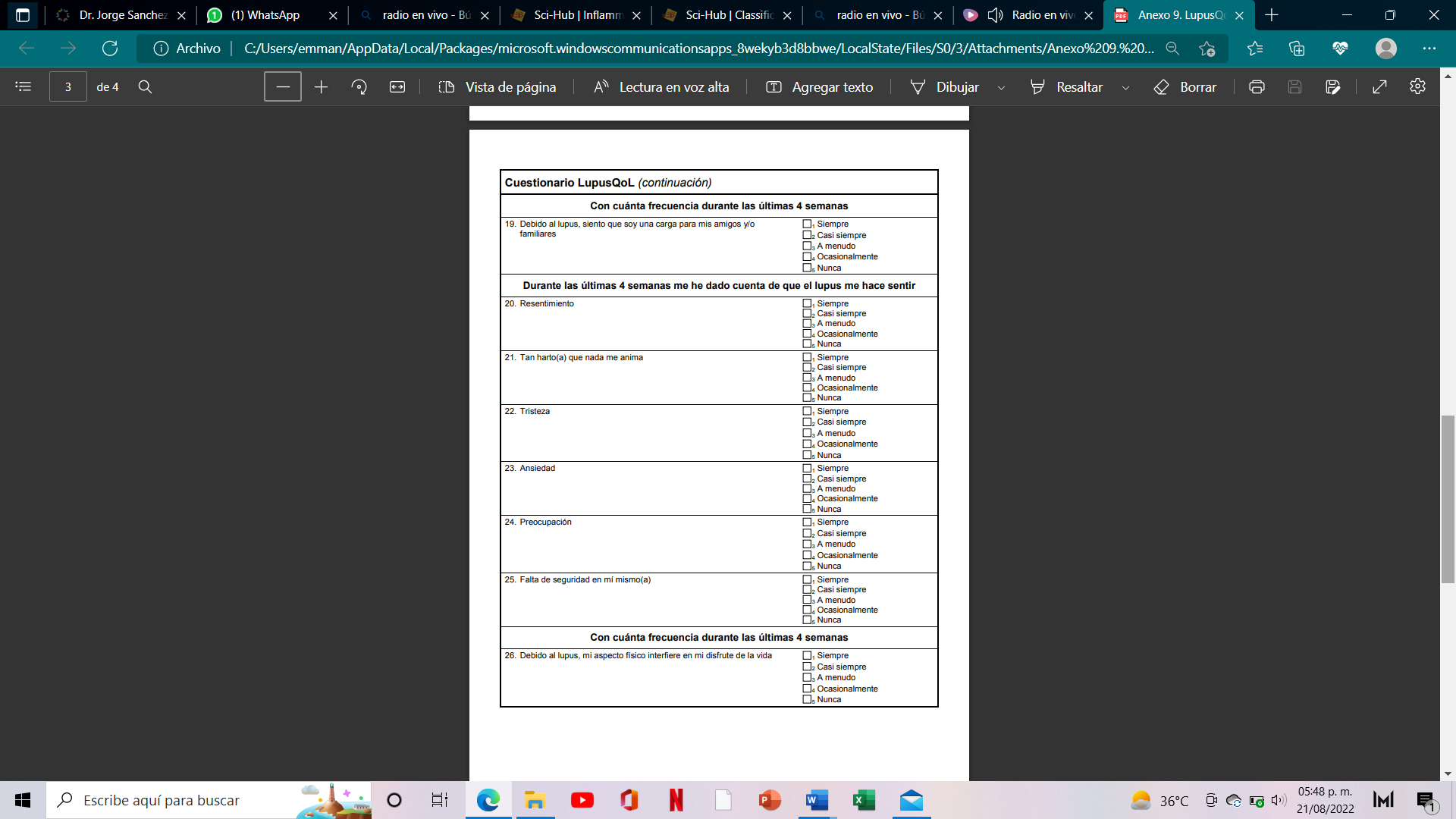 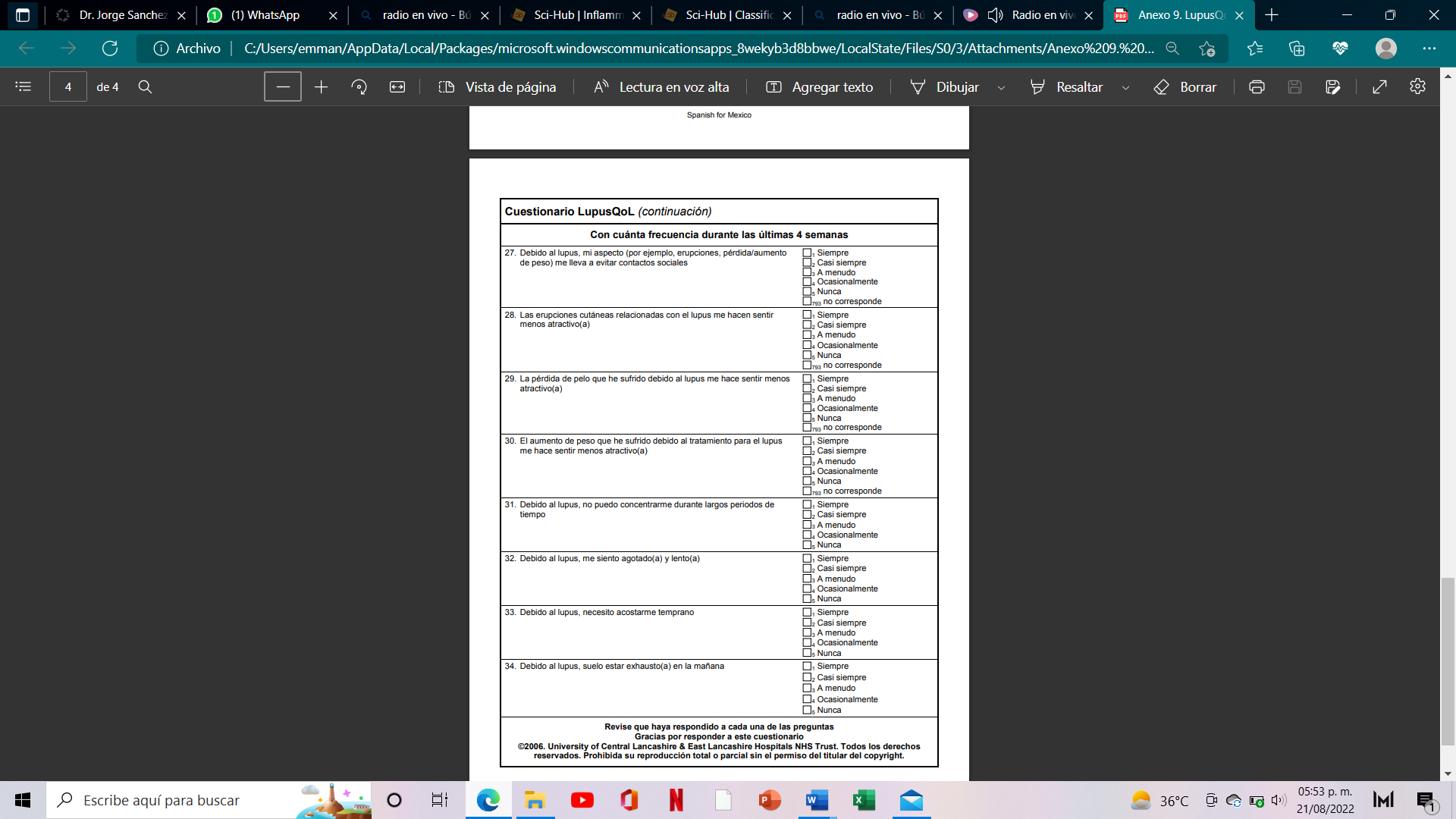 Escala Visual Analógica del dolorInstrucciones: a continuación, se muestran 5 preguntas con relación a dolor y una gráfica que representa la intensidad de éste. Si durante los últimos 12 meses usted ha sentido dolor en alguna de las regiones que se muestran a continuación, coloque una X en la respuesta (Si /No según corresponda) y circule el número de la gráfica según corresponda la intensidad del dolor siendo 10 un dolor insoportable y 1 un dolor leve.Ejemplo: Dolor de cabezaSi                   NoIntensidad del dolor.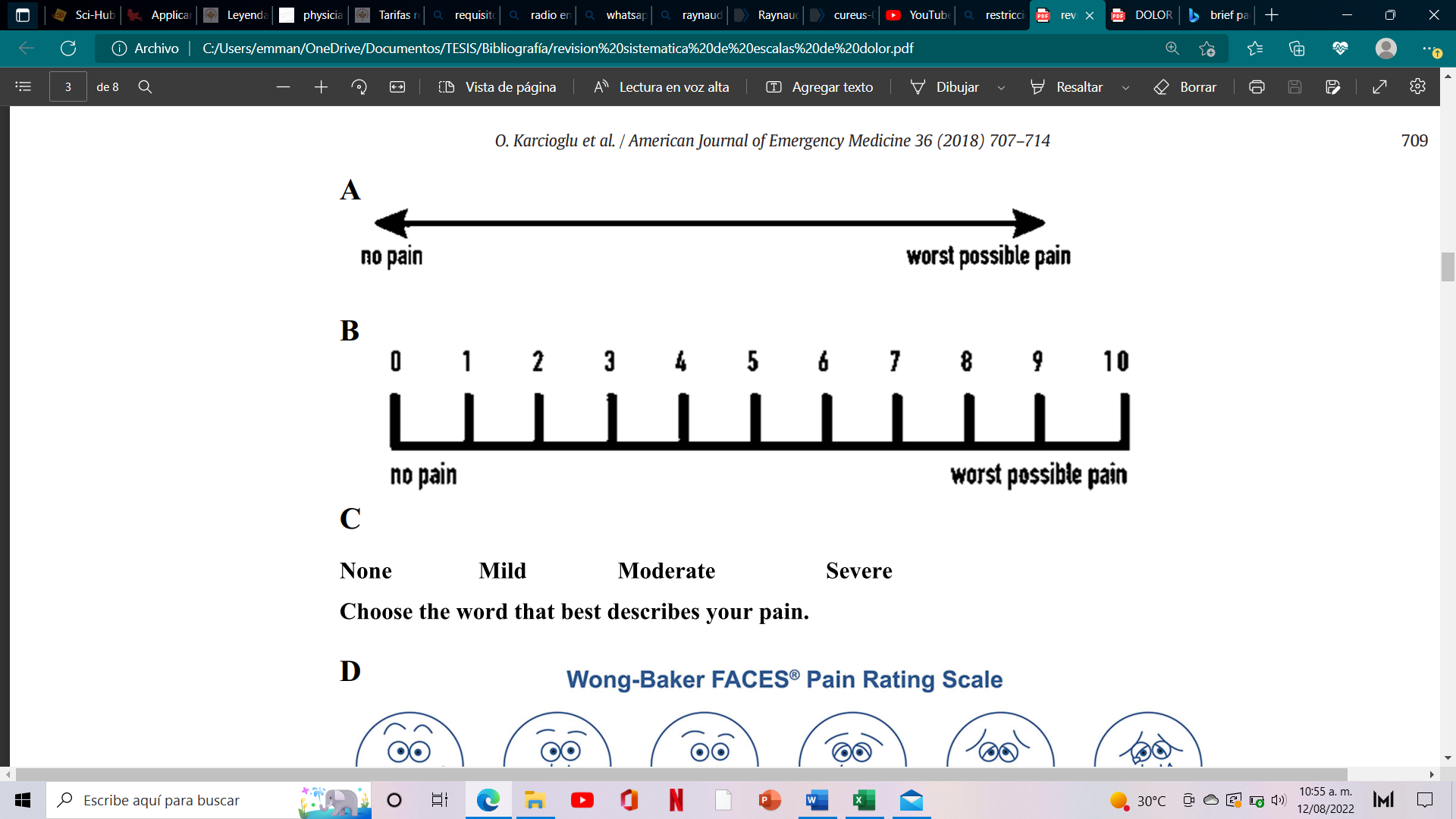 Durante el último año ¿usted ha presentado dolor en alguna de estas regiones?:1.- Dolor abdominal: Si                   NoIntensidad del dolor.2.- Dolor en articulaciones o músculos.Si                   NoIntensidad del dolor.3.- Dolor al orinarSi                   NoIntensidad del dolor.4.- Dolor lumbarSi                   NoIntensidad del dolor.5.- Dolor de cabezaSi                   NoIntensidad del dolor.Índice de Actividad de la enfermedad Lupus Eritematoso Sistémico - 2000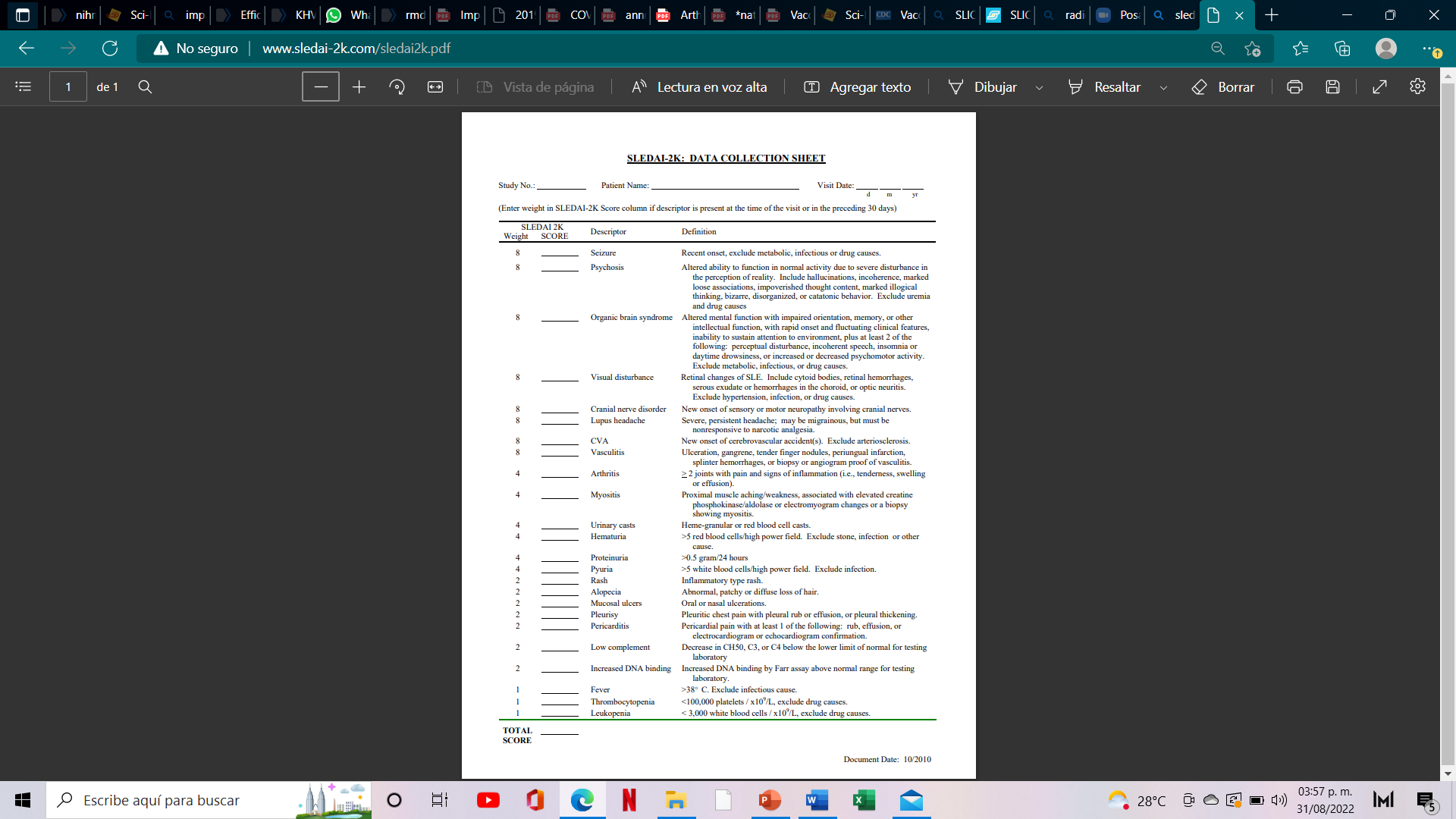 Índice de daño para Lupus eritematoso sistémico - Clínicas internacionales de colaboración Lupus Eritematoso Sistémico / Colegio Americano de Reumatología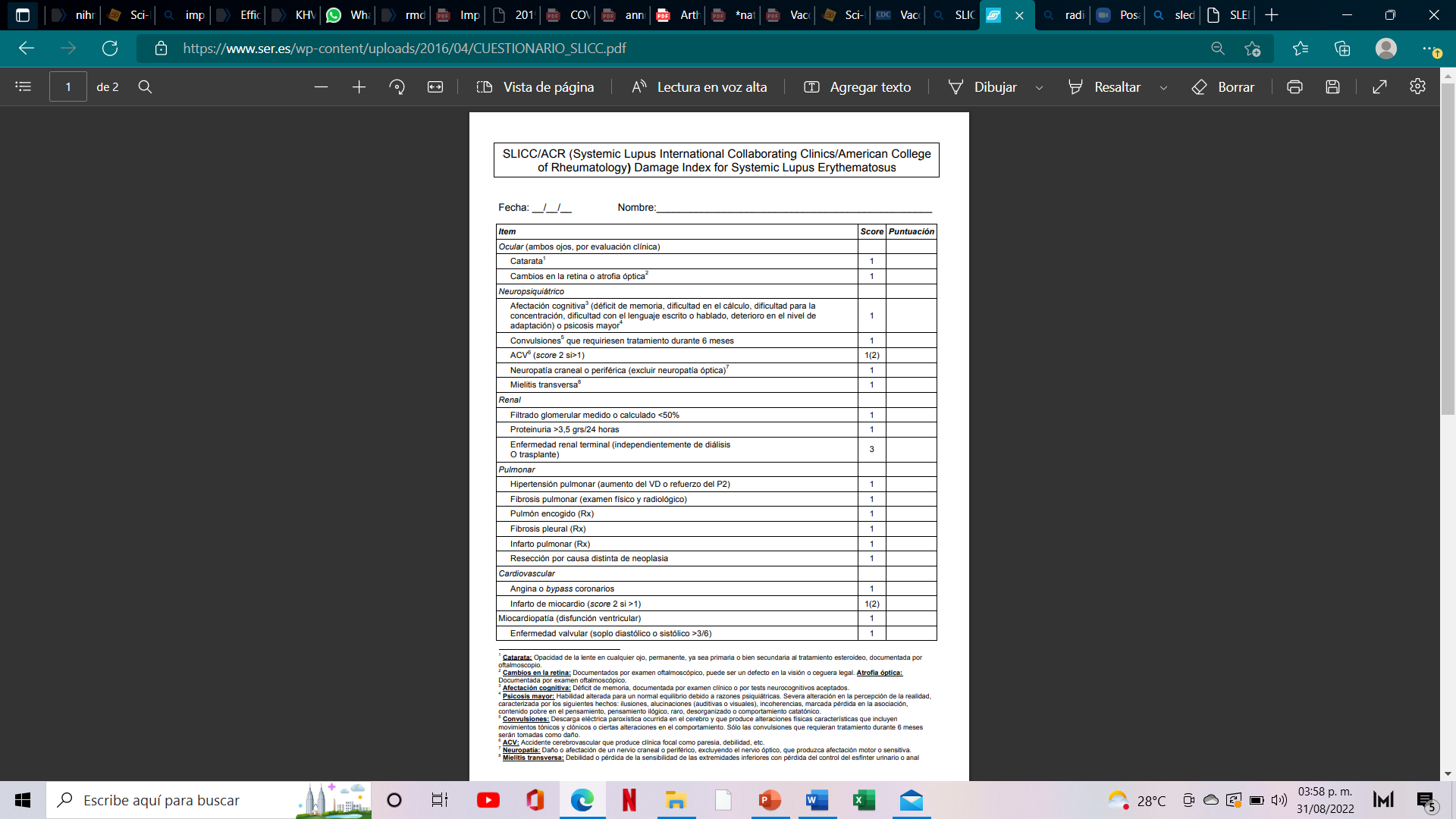 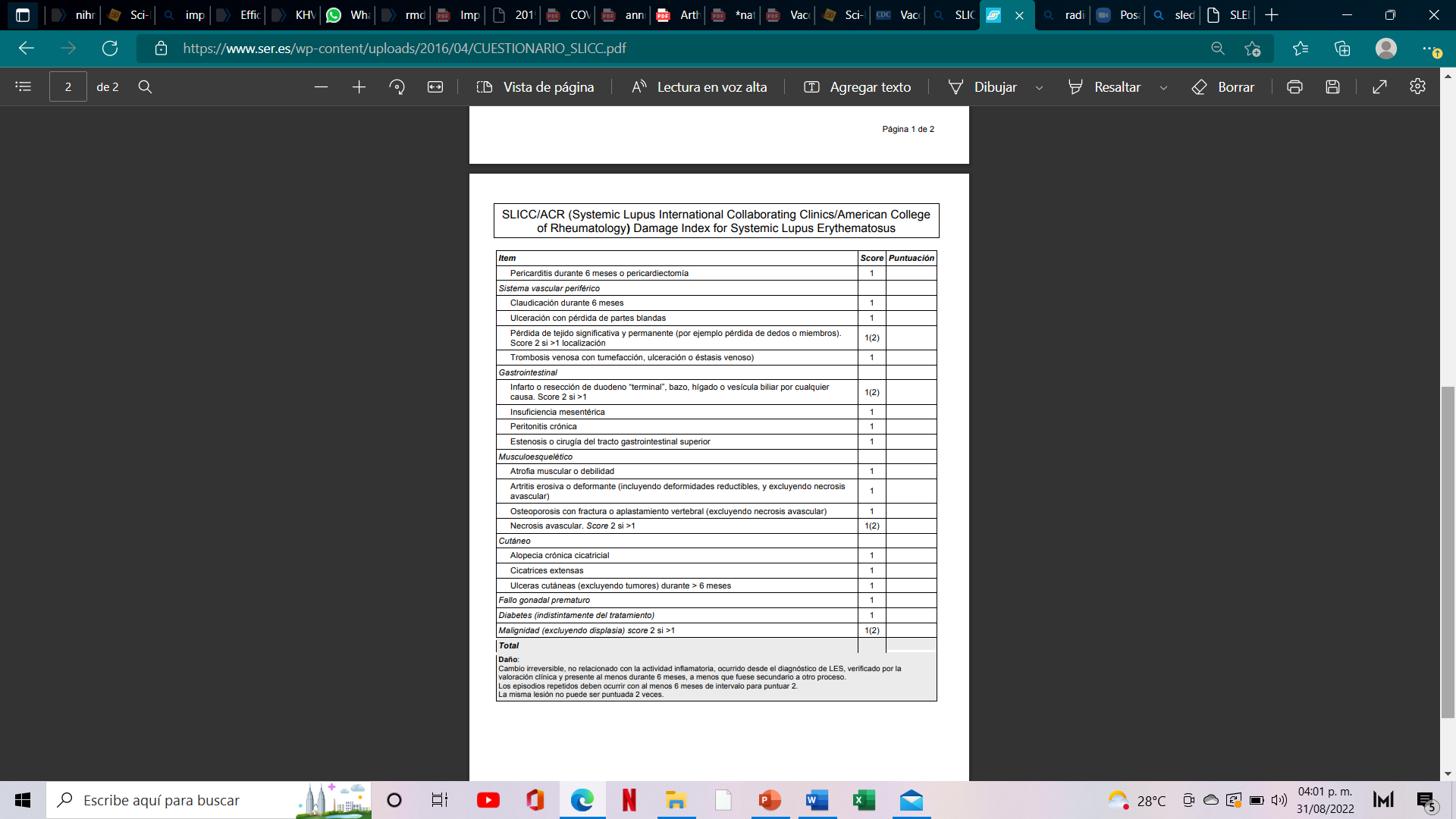 Evaluación de la gravedad de la enfermedad por el médicoAl realizar la evaluación de la enfermedad por el médico la calificación de la visita previa debe ser revisada primero, y después asignar un puntaje a la visita actual relativo a esta. ****Siempre evaluar el SLEDAI-2K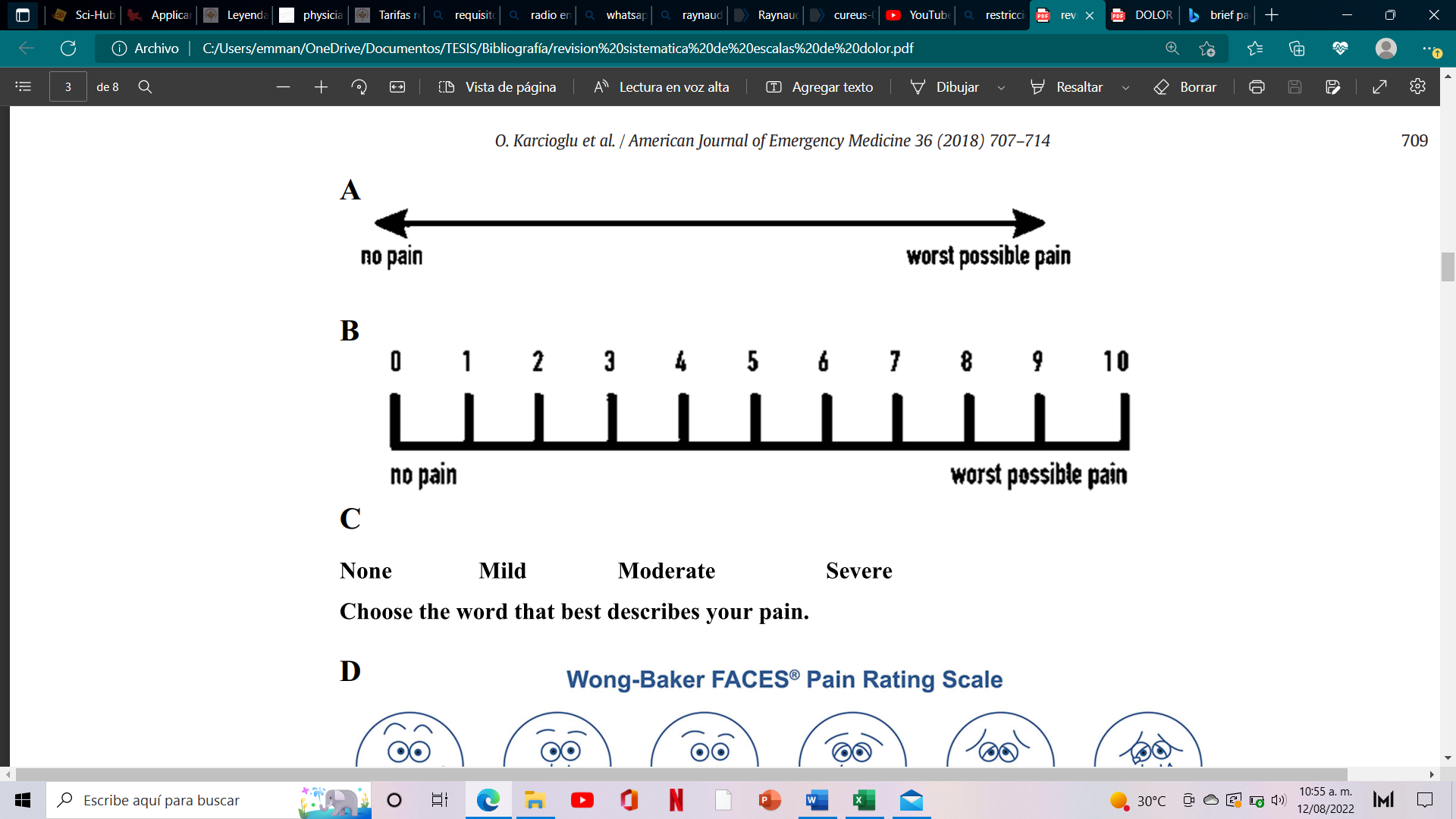 No actividad de LES                                                                                        La mayor actividad                                                                                                                        posible de LESPuntaje___________________Características clínico-demográficasCaracterísticas clínico-demográficasn = 85Edad, mediana (RIC)36 (26-47.5)Estado civil, n (%)SolteraCasadaUnión libreViuda29 (34.1)30 (35.3)14 (14.1)12 (14.1)Escolaridad, n (%)Sin estudiosPrimariaSecundariaCarrera técnicaLicenciaturaPosgrado1 (1.2)14 (16.5)32 (37.6)22 (25.9)15 (17.6)1 (1.2)Empleo remunerado, n (%)Si No33 (38.8)52 (61.2)Percepción económica, n (%)No<5, 0005, 000 – 10, 00010, 000 – 20, 000>20, 00052 (61.2)11 (12.9)13 (15.3)7 (8.2)2 (2.4)Percepción económica, mediana (RIC)Desempeña labores del hogar, n (%)SiNo80 (94.1)5 (5.9)Seguridad social, n (%)SiNo30 (35.3)55 (64.7)Número de consultas, mediana (RIC)7 (3.5-10)Tiempo de diagnóstico (meses), mediana (RIC)72 (24-129)Uso de antidepresivos, n (%)SiNo16 (18.8)69 (81.2)Número de parejas sentimentales, mediana (RIC)2 (1-3)Actualmente con pareja sentimental, n (%)Si No59 (69.4)26 (30.6)Lesiones físicas por VIP que requirieron atención médica, n (%)SiNo2 (2.4)83 (97.6)Hospitalizaciones a causa de VIP, n (%)SiNo1 (1.2)84 (98.8)SLEDAI2K, mediana (RIQ)0 (0-4)PhGA, mediana (RIQ)0 (0-0.5)Daño a órgano (SDI), n (%)SiNo7 (8.2)78 (91.8)Comorbilidades, n (%)Diabetes mellitus tipo 2Hipertensión arterial sistémicaEnfermedad renal crónicaEnfermedad pulmonarSíndrome antifosfolípidos4 (4.7)19 (22.4)5 (5.9)1 (1.2)8 (9.4)Medicamentos, n (%)HidroxicloroquinaEsteroideMetotrexatoCiclofosfamidaRituximabBelimumabMicofenolato mofetiloAzatioprinaLeflunamidaSulfasalazinaTacrolimusCiclosporinaDapsona81 (95.3)50 (58.8)19 (22.4)6 (7)3 (3.5)0 (0)23 (27.1)12 (14.1)3 (3.5)1 (1.2)2 (2.4)0 (0)0 (0)VIP acorde a HITS e ISA en el año previo y en la vidaVIP acorde a HITS e ISA en el año previo y en la vidaVIP en el año previon = 82Puntuación HITS en el año previo, mediana (RIC)4 (4-5.25)Interpretación HITS en el año previo, n (%)Sufrió VIPNo sufrió VIP20 (24.4)62 (75.6)Puntuación ISA-P en el año previo, mediana (RIC)1.9 (0-6.8925)Interpretación ISA-P en el año previo, n (%)Sufrió VIPNo sufrió VIP14 (17.1)68 (82.9)Puntuación ISA-F en el año previo, mediana (RIC)0 (0-0)Interpretación ISA-F en el año previo, n (%)Sufrió VIPNo sufrió VIP6 (7.3)76 (92.7)VIP en la vidan = 85Puntuación HITS en la vida, mediana (RIC)4 (4-7)Interpretación HITS en la vida, n (%)Sufrió VIPNo sufrió VIP31 (36.5)54 (63.5)Puntuación ISA-P en la vida, mediana (RIC)3.77 (0-15.17)Interpretación ISA-P en la vida, n (%)Sufrió VIPNo sufrió VIP23 (27.1)62 (72.9)Puntuación ISA-F en la vida, mediana (RIC)0 (0-4.215)Interpretación ISA-F en la vida, n (%)Sufrió VIPNo sufrió VIP18 (21.2)67 (78.8)Calidad de vida por LupusQoL en pacientesCalidad de vida por LupusQoL en pacientesCalidad de vida por LupusQoL en pacientesCalidad de vida por LupusQoL en pacientesExperimentó VIPNo experimentó VIPPViolencia en el año previo, n =82n = 20n = 62Dominio físico, mediana (RIC)80 (63.75-97)92 (82.25-97.25)0.063Dominio emocional, mediana (RIC)72.5 (51.5-90.25)83 (72.25-93)0.036Imagen corporal, mediana (RIC)70 (37-99)90 (59-100)0.122Carga a otros, mediana (RIC)53 (20-86.75)67 (47-93)0.143Dominio sexual, mediana (RIC)80 (22.5-90)80 (40-100)0.301LupusQoL total, mediana (RIC)65.36 (23.15)75.94 (14.62)0.018Violencia en la vida, n = 85n = 31n = 54Dominio físico, mediana (RIC)83 (68.8-95)92 (82.25-98)0.058Dominio emocional, mediana (RIC)81 (60-92)82.5 (70-92.25)0.411Imagen corporal, mediana (RIC)76 (40-100)92 (59-100)0.181Carga a otros, mediana (RIC)67 (20-87)60 (46.75-88.5)0.486Dominio sexual, mediana (RIC)80 (50-100)80 (30-100)0.731LupusQoL total, mediana (RIC)70.23 (20.55)74.48 (16.54)0.300Correlaciones con escalas actividad de la enfermedad y dañoCorrelaciones con escalas actividad de la enfermedad y dañoCorrelaciones con escalas actividad de la enfermedad y dañoCorrelaciones con escalas actividad de la enfermedad y dañoCorrelaciónrhoPPuntuación HITS en el año previoSLEDAI2K0.1810.104Puntuación HITS en la vidaSLEDAI2K0.2770.010Puntuación HITS en el año previoPGA0.3010.006Puntuación HITS en la vidaPGA0.3290.002Puntuación HITS en el año previoSDI-0.0920.413Puntuación HITS en la vidaSDI-0.1290.239Síndromes dolorosos crónicos y VIPSíndromes dolorosos crónicos y VIPSíndromes dolorosos crónicos y VIPSíndromes dolorosos crónicos y VIPExperimentó VIPNo experimentó VIPPVIP en el año previon = 30n = 52Dolor abdominal, mediana (RIQ)4.5 (0-7.75)0 (0-4)0.012Artralgias/mialgias, mediana (RIQ)5 (2.25-9.75)2.5 (0.375-7)0.039Disuria, mediana (RIQ)0 (0-0)0 (0-0)0.219Lumbalgia, mediana (RIQ)4 (0-7)1 (0-3.25)0.036Cefalea, mediana (RIQ)6.5 (3-8)4 (1.75-7)0.162VIP en la vidan = 31n = 54Dolor abdominal, mediana (RIQ)3 (0-6)0 (0-4)0.028Artralgias/mialgias, mediana (RIQ)5 (2-9)2 (0-7)0.029Disuria, mediana (RIQ)0 (0-0)0 (0-0)0.600Lumbalgia, mediana (RIQ)3 (0-6)1 (0-4)0.209Cefalea, mediana (RIQ)5 (2-8)3.5 (1.75-6)0.151Puntaje PhGAInterpretación3La actividad más alta posible de LES> 2.5Actividad grave de LES: requiere tratamiento con inmunosupresión u hospitalización.1.5 – 2-5 Actividad moderada.        >0 -1.5Actividad leve.0No actividad de LES.